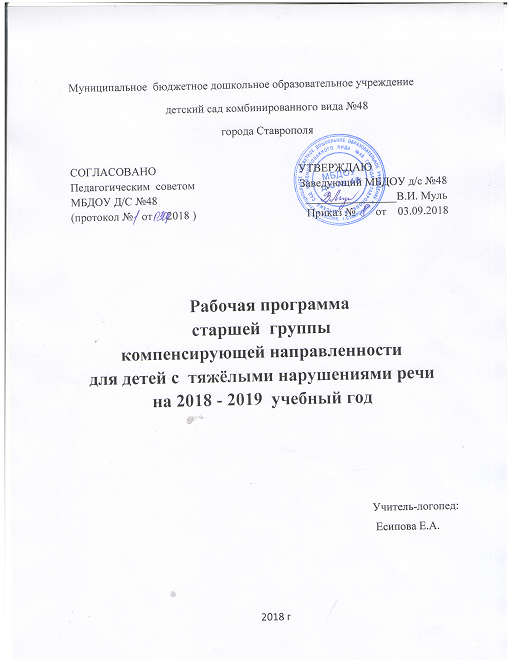 l. ЦЕЛЕВОЙ РАЗДЕЛПояснительная записка1.1. Введение Рабочая программа представляет собой целостную, методологически обоснованную, систематизированную, четко структурированную модель коррекционно-развивающей работы в логопедической группе для детей с тяжёлыми нарушениями речи в ДОУ компенсирующего  вида для детей с 5 до 7 лет, имеющих фонетические,   фонетико-фонематические нарушения и общее недоразвитие речи второго, третьего, четвёртого уровня.Данная программа составлена в соответствии с Федеральным законом «Об образовании в РФ» № 273-ФЗ от 29.12.2012, с Федеральным государственным образовательным стандартом дошкольного образования №1155 от 17.10.2013 года, Законом РФ «Об основных гарантиях прав ребёнка РФ» №124-ФЗ от 24.07.1998 года, СанПиНом 2.4.1.3049-13 от 15.05.2013 года.№28564, утвержденным постановлением Главного государственного санитарного врача РФ от 15.05.2013г.№26. Приказ министерства образования и науки Российской Федерации от 30.08.2013г.№1014 « Об утверждении порядка организации и осуществления образовательной деятельности по основным общеобразовательным программам- образовательным программам дошкольного образования» Разработанная Рабочая Программа представляет собой интеграцию следующих образовательных программ:- «Вариативная примерная адаптированная основная образовательная программа для детей с тяжелыми нарушениями речи (общим недоразвитием речи) с 3 до 7 лет», под редакцией Н.В. Нищевой, 2015 год;- «Обучение грамоте детей дошкольного возраста»,под редакцией Н.В. Нищевой, 2015 год.Программа включает обязательную часть и часть, формируемую участниками образовательных отношений. Обе части являются взаимодополняющими и необходимыми с точки зрения реализации требований Федерального государственного образовательного стандарта дошкольного образования.Программа содержит подробное описание организации и содержания коррекционно-развивающей работы в старшей и подготовительной к школе группы для детей с ОНР-2,3 уровня. В Программе прописано взаимодействие специалистов и родителей, которое отражено в блоках «Интеграция усилий учителя-логопеда и педагогов», «Взаимодействие с семьями воспитанников», а также в совместной работе всех участников образовательного процесса во всех пяти образовательных областях.Основой перспективного и календарного планирования коррекционно-развивающей работы в соответствии с программой является комплексно-тематический подход, обеспечивающий концентрированное изучение материала: ежедневное многократное повторение, что позволяет организовать успешное накопление и актуализацию словаря дошкольниками с речевой патологией, согласуется с задачами всестороннего развития детей, отражает преемственность в организации коррекционно-развивающей работы во всех возрастных группах, обеспечивает интеграцию усилий всех специалистов, которые работают на протяжении недели в рамках общей лексической темы. Лексический материал отбирается с учетом этапа коррекционного обучения, индивидуальных, речевых и психических возможностей детей, при этом принимаются во внимание зоны ближайшего развития каждого ребенка, что обеспечивает развитие его мыслительной деятельности и умственной активности. В Программе предложена система логопедической диагностики индивидуального развития детей, даны методические рекомендации по проведению диагностики, представлены схемы обследования ребенка с общим недоразвитием речи (с 5 до 7 лет). В методический комплект включен материал для проведения диагностики учителем-логопедом.В Программе даны рекомендации по созданию и оснащению предметно-пространственной развивающей среды в логопедическом кабинете и групповом помещении. В соответствии с Программой предметно-пространственная развивающая среда в кабинете логопеда и в групповом помещении обеспечивает максимальную реализацию образовательного потенциала пространства и материалов, оборудования и инвентаря для развития детей в соответствии с особенностями и потребностями каждого ребенка, охраны и укрепления их здоровья, учѐта особенностей и коррекции недостатков их развития.В Программе прописан полный методический комплект, включающий в себя все необходимые методические пособия:- наглядно-дидактический материал, дидактические настольно-печатные игры;- картотеки подвижных игр, упражнений, пальчиковой, мимической, дыхательной, артикуляционной гимнастики; - методические материалы для родителей, рабочие тетради.Коррекционная помощь детям с отклонениями в развитии является одним из приоритетных направлений в области образования. В логопедии актуальность проблемы раннего выявления, диагностики и коррекции нарушений речевого развития детей обусловлена следующим фактором: растет число детей раннего и дошкольного возраста с нарушениями речевого развития разной степени выраженности и различного этиопатогенеза, которые часто приводят к тяжелым системным речевым нарушениям в дошкольном и школьном возрасте. Это обусловливает актуальность «Программы» и необходимость ее внедрения в практику образования.Цель и задачи реализации «Программы»Цель программы- построение системы коррекционно-развивающей работы в группе компенсирующей направленности в возрасте с 5 до 7 лет, предусматривающей полную интеграцию действий всех специалистов дошкольного образовательного учреждения и родителей дошкольников. Основными  задачами  программы являются:овладение детьми самостоятельной, связной, грамматически правильной речью и коммуникативными навыками общения, фонетической системой русского языка, элементами грамоты*, что формирует психологическую готовность к обучению в школе и обеспечивает преемственность со следующей ступенью системы общего образования;сохранение и укрепление физического и психического здоровья, обеспечение  эмоционального благополучия каждого ребёнка;взаимодействие и единство подходов детского сада и семьи в процессе воспитания и развития здорового ребёнка-дошкольника.Основой программы является создание оптимальных условий для коррекционно-развивающей работы и всестороннего гармоничного развития детей с речевой патологией. Это достигается за счет создания комплекса коррекционно-развивающей работы в логопедической группе с учетом особенностей психофизического развития детей данного контингента. Главная идея заключается в реализации общеобразовательных задач дошкольного образования с привлечением синхронного выравнивания речевого и психического развития детей-логопатов. Программа учитывает общность развития нормально развивающихся детей и детей с ОНР-2,3,4 уровня и основывается на онтогенетическом принципе, учитывая закономерности развития детской речи в норме. 1.3.Принципы и подходы к формированию «Программы»Теоретической основой «Программы» стали:- концепция о соотношении первичных и вторичных нарушений (Л. С Выготский);- учение об общих и специфических закономерностях развития аномальных детей (Л. С. Выготский, Н. Н. Малофеев);- концепция о соотношении мышления и речи (Л. С. Выготский, А. А. Леонтьев, А. Р. Лурия, Ж. Пиаже и др.);- концепция о целостности языка как системы и роли речи в психическом развитии ребенка (В. М. Солнцев);- концепция о соотношении элементарных и высших психических функций в процессе развития ребенка (Л. С. Выготский, А. РЛурия);-  современные представления о структуре речевого дефекта (Р. И. Лалаева, Е. М. Мастюкова, Е Ф. Соботович  и др.).Программа учитывает общность развития нормально развивающихся детей и детей с речевой  патологией и основывается на онтогенетическом принципе, учитывая закономерности развития детской речи в норме. Кроме того, Программа имеет в своей основе следующие принципы:- принцип индивидуализации, учета возможностей, особенностей развития и потребностей каждого ребенка; -принцип признания каждого ребенка полноправным участником образовательного процесса; -принцип поддержки детской инициативы и формирования познавательных интересов каждого ребенка; - принципы интеграции усилий специалистов; - принцип конкретности и доступности учебного материала, соответствия требований, методов, приемов и условия образования индивидуальным и возрастным особенностям детей; - принцип систематичности и взаимосвязи учебного материала; - принцип постепенности подачи учебного материала; - принцип концентрического наращивания информации в каждой из последующих возрастных групп во всех пяти образовательных областях;        - принцип индивидуально-дифференцированного подхода.В рамках данных принципов ребенок рассматривается как субъект образовательной деятельности. Мы создаем условия, и ребенок взаимодействует с ними в окружающей действительности, в основе которых лежат постепенность, пошаговая технология, позволяющие объединять детей в подгруппы по образовательным маршрутам, с учётом определенных показателей здоровья.           Образовательные маршруты составлены в соответствии с рекомендациями Токаевой Т.Э., автора программы «Азбука здоровья».1.4. Приоритетные направления деятельности учителя-логопеда по реализации Образовательной программы дошкольного образования для обучающихся с ограниченными возможностями здоровья.Приоритетное направление педагогической деятельности– обеспечение равных возможностей при освоении воспитанниками детского сада Примерной основной образовательной программы дошкольного образования в соответствии с их индивидуальными возможностями и потребностями.Реализация данного направления обеспечивается психолого-педагогическим сопровождением детей с особыми образовательными потребностями через:-  организацию эффективных условий, обеспечивающих максимальную коррекцию речевого недоразвития у детей и качественное усвоение ими содержания образования;-  использование игровых компьютерных технологий на занятиях, как средство повышения эффективности процесса коррекции нарушений языкового и речевого развития у детей старшего дошкольного возраста, с целью оптимизации процесса формирования предпосылок учебной деятельности;- вовлечение семей воспитанников в орбиту педагогической деятельности, способствующей индивидуализации образовательного процесса и достижению высоких результатов в развития каждого ребёнка.1.5. Характеристики, значимые для разработки  и реализации «Программы», в том числе характеристики особенностей развития детей дошкольного возраста, имеющих речевую патологию.Контингент детей группыИз 16 воспитанников группы компенсирующей направленности :- I группу здоровья имеют  0 , что составляет 0%  от общего количества воспитанников;- II группу здоровья имеет 7 детей, что составляет 46%  от общего количества воспитанников;- III группу здоровья имеют 9 детей, что составляет 54% воспитанников;- дети с IV группой здоровья отсутствуют.    Сведения о родителях (законных представителях)Анализ средних показателей развития речевых параметров:Анализ показывает, что самыми проблемными точками в развитии речи у детей  на начало учебного года являются все сферы речевой деятельности.Анализ  качества звукопроизносительных навыков:Вывод: нарушение звукопроизношения носит как антропофонический, так и фонологический характер; у детей с ОНР нарушенными оказываются сразу несколько групп звуков; причинами нарушений выступают: недостаточная сформированность артикуляционной моторики, фонематического слуха, наличие механических нарушений в строении периферического артикуляционного аппарата. В течение года прослеживается динамика в звукопроизносительной стороне речи  у каждого ребёнка. В своей работе использую методику обследования звукопроизношения Нищевой Н.В.*Неврологический статус детейРаспределение детей по логопедическим диагнозам (начало года)Характеристика детей с тяжелыми нарушениями речи (общим недоразвитием речи)Дошкольники с тяжелыми нарушениями речи (общим недоразвитием речи) — это дети с поражением центральной нервной системы, у которых стойкое речевое расстройство сочетается с различными особенностями психической деятельности. Общее недоразвитие речи рассматривается как системное нарушение речевой деятельности, сложные речевые расстройства, при которых у детей нарушено формирование всех компонентов речевой системы, касающихся и звуковой, и смысловой сторон, при нормальном слухе и сохранном интеллекте (Левина Р. Е.). Речевая недостаточность при общем недоразвитии речи у дошкольников может варьироваться от полного отсутствия речи до развернутой речи с выраженными проявлениями лексико-грамматического и фонетико-фонематического недоразвития (Левина Р. Е.). В настоящее время выделяют четыре уровня речевого развития, отражающие состояние всех компонентов языковой системы у детей с общим недоразвитием речи .При первом уровне речевого развития речевые средства ребенка ограничены, активный словарь практически не сформирован и состоит из звукоподражаний, звукокомплексов, лепетных слов. Высказывания сопровождаются жестами и мимикой. Характерна многозначность употребляемых слов, когда одни и те же лепетные слова используются для обозначения разных предметов, явлений, действий. Возможна замена названий предметов названиями действий и наоборот. В активной речи преобладают корневые слова, лишенные флексий. Пассивный словарь шире активного, но тоже крайне ограничен. Практически отсутствует понимание категории числа существительных и глаголов, времени, рода, падежа. Произношение звуков носит диффузный характер. Фонематическое развитие находится в зачаточном состоянии. Ограничена способность восприятия и воспроизведения слоговой структуры слова. При переходе ко второму уровню речевого развития речевая активность ребенка возрастает. Активный словарный запас расширяется за счет обиходной предметной и глагольной лексики. Возможно использование местоимений, союзов и иногда простых предлогов. В самостоятельных высказываниях ребенка уже есть простые нераспространенные предложения. При этом отмечаются грубые ошибки в употреблении грамматических конструкций, отсутствует согласование прилагательных с существительными, отмечается смешение падежных форм и т. д. Понимание обращенной речи значительно развивается, хотя пассивный словарный запас ограничен, не сформирован предметный и глагольный словарь, связанный с трудовыми действиями взрослых, растительным и животным миром. Отмечается незнание не только оттенков цветов, но и основных цветов. Типичны грубые нарушения слоговой структуры и звуконаполняемости слов. У детей выявляется недостаточность фонетической стороны речи (большое количество несформированных звуков). Третий уровень речевого развития характеризуется наличием развернутой фразовой речи с элементами лексико-грамматического и фонетико-фонематического недоразвития. Отмечаются попытки употребления даже предложений сложных конструкций. Лексика ребенка включает все части речи. При этом может наблюдаться неточное употребление лексических значений слов. Появляются первые навыки словообразования. Ребенок образует существительные и прилагательные с уменьшительными суффиксами, глаголы движения с приставками. Отмечаются трудности при образовании прилагательных от существительных. По-прежнему отмечаются множественные аграмматизмы. Ребенок может неправильно употреблять предлоги, допускает ошибки в согласовании прилагательных и числительных с существительными. Характерно недифференцированное произношение звуков, причем замены могут быть нестойкими. Недостатки произношения могут выражаться в искажении, замене или смешении звуков. Более устойчивым становится произношение слов сложной слоговой структуры. Ребенок может повторять трех- и четырехсложные слова вслед за взрослым, но искажает их в речевом потоке. Понимание речи приближается к норме, хотя отмечается недостаточное понимание значений слов, выраженных приставками и суффиксами. Четвертый уровень речевого развития характеризуется незначительными нарушениями компонентов языковой системы ребенка. Отмечается недостаточная дифференциация звуков: [т-т’-с-с’-ц], [р-р’-л-л’-j] и др. Характерны своеобразные нарушения слоговой структуры слов, проявляющиеся в неспособности ребенка удерживать в памяти фонематический образ слова при понимании его значения. Следствием этого является искажение звуконаполняемости слов в различных вариантах. Недостаточная внятность речи и нечеткая дикция оставляют впечатление «смазанности». Все это показатели не закончившегося процесса фонемообразования. Остаются стойкими ошибки при употреблении суффиксов (единичности, эмоциональнооттеночных, уменьшительно-ласкательных, увеличительных). Отмечаются трудности в образовании сложных слов. Кроме того, ребенок испытывает затруднения при планировании высказывания и отборе соответствующих языковых средств, что обуславливает своеобразие его связной речи. Особую трудность для этой категории детей представляют сложные предложения с разными придаточными. Дети с общим недоразвитием речи имеют по сравнению с возрастной нормой особенности развития сенсомоторных, высших психических функций, психической активности.           Характеристика речевого развития детей, не имеющих речевой патологии.От 5 до 6 летНа шестом году жизни ребенка происходят важные изменения в развитии речи. Для детей этого возраста становится нормой правильное произношение звуков. Сравнивая свою речь с речью взрослых, дошкольник может обнаружить собственные речевые недостатки. Ребенок шестого года жизни свободно использует средства интонационной выразительности: может читать стихи грустно, весело или торжественно, способен регулировать громкость голоса и темп речи в зависимости от ситуации (громко читать стихи на празднике или тихо делиться своими секретами и т.п.).  Дети начинают употреблять обобщающие слова, синонимы, антонимы, оттенки значений слов, многозначные слова. Словарь детей также активно пополняется существительными, обозначающими название профессий, социальных учреждений (библиотека, почта, универсам, спортивный клуб и т.д.); глаголами, обозначающими трудовые действия людей разных профессий, прилагательными и наречиями, отражающими качество действий, отношение людей к профессиональной деятельности. Могут использовать в речи сложные случаи грамматики: несклоняемые существительные, существительные множественного числа в родительном падеже, следовать орфоэпическим нормам языка. Способны к звуковому анализу простых трехзвуковых слов.Дети учатся самостоятельно строить игровые и деловые диалоги, осваивая правила речевого этикета, пользоваться прямой и косвенной речью. В описательном и повествовательном монологе способны передать состояние героя, его настроение, отношение к событию, используя  эпитеты, сравнения.    1.6 Планируемые результаты. Старший дошкольный возраст.Речевое развитие Ребенок контактен, часто становится инициатором общения со сверстниками и взрослыми; эмоциональные реакции адекватны и устойчивы, ребенок эмоционально стабилен; пассивный словарь ребенка соответствует возрастной норме; ребенок может показать по просьбе взрослого несколько предметов или объектов, относящихся к одному понятию; показать на предложенных картинках названные взрослым действия; показать по картинкам предметы определенной геометрической формы, обладающие определенными свойствами; понимает различные формы словоизменения; понимает предложно-падежные конструкции с простыми предлогами, уменьшительно-ласкательные суффиксы существительных, дифференцирует формы единственного и множественного числа глаголов, глаголы с приставками; понимает смысл отельных предложений, хорошо понимает связную речь; без ошибок дифференцирует как оппозиционные звуки, не смешиваемые в произношении, так и смешиваемые в произношении; уровень развития экспрессивного словаря соответствует возрасту; ребенок безошибочно называет по картинкам предложенные предметы, части тела и предметов; обобщает предметы и объекты, изображенные на картинке; не допускает ошибок при назывании действий, изображенных на картинках; называет основные и оттеночные цвета, называет форму указанных предметов; уровень развития грамматического строя речи практически соответствует возрастной норме; ребенок правильно употребляет имена существительные в именительном падеже единственного и множественного числа, имена существительные в косвенных падежах; имена существительные множественного числа в родительном падеже; согласовывает прилагательные с существительными единственного числа; без ошибок употребляет предложно-падежные конструкции; согласовывает числительные 2 и 5 с существительными; образовывает существительные с уменьшительно-ласкательными суффиксами и названия детенышей животных; уровень развития связной речи практически соответствует возрастной норме; без помощи взрослого пересказывает небольшой текст с опорой на картинки, по предложенному или коллективно составленному плану; составляет описательный рассказ по данному или коллективно составленному плану; составляет рассказ по картине по данному или коллективно составленному плану; знает и умеет выразительно рассказывать стихи; не нарушает звуконаполняемость и слоговую структуру слов; объем дыхания достаточный, продолжительность выдоха нормальная, сила голоса и модуляция в норме. Темп и ритм речи, паузация нормальные. Ребенок употребляет основные виды интонации; ребенок без ошибок повторяет слоги с оппозиционными звуками, выделяет начальный ударный гласный из слов, у него сформированы навыки фонематического анализа и синтеза, слогового анализа слов, анализа простых предложений.1.7.Система мониторинга индивидуального развития детей.Освоение рабочей программы воспитания и обучения детей с нарушениями речи 5 -6 лет жизни в группе компенсирующей направленности для детей с тяжелыми нарушениями речи  не сопровождается проведением промежуточной и итоговой аттестаций воспитанников. Оценка индивидуального развития детей проводится учителем-логопедом в ходе внутреннего мониторинга становления основных (ключевых) характеристик развития личности ребенка, результаты которого могут быть использованы только для оптимизации образовательной работы с группой дошкольников и для решения задач индивидуализации образования через построение образовательной траектории для детей, испытывающих трудности в образовательном процессе или имеющих особые образовательные потребности. Мониторинг осуществляется в форме регулярных наблюдений педагога за детьми в повседневной жизни и в процессе непосредственной образовательной работы с ними.Общая картина по группе позволит выделить детей, которые нуждаются в особом внимании педагога и в отношении которых необходимо скорректировать, изменить способы взаимодействия.Данные мониторинга отражают динамику становления основных (ключевых)  характеристик, которые развиваются у детей на протяжении всего образовательного процесса. Прослеживая динамику развития основных (ключевых) характеристик, выявляя, имеет ли она неизменяющийся, прогрессивный или регрессивный характер, можно дать общую психолого-педагогическую оценку успешности воспитательных и образовательных воздействий взрослых на разных ступенях образовательного процесса, а также выделить направления развития, в которых ребенок нуждается в помощи.Карта развития как средство мониторинга становления основных (ключевых)  характеристик развития личности ребенка.Оценка становления основных (ключевых)  характеристик развития личности ребенка осуществляется с помощью заполнения педагогами карт развития.  Карта развития – удобный компактный инструмент, который позволяет педагогу оперативно фиксировать результаты наблюдений за детьми в процессе образовательной деятельности, интерпретировать данные и использовать результаты анализа данных при проектировании образовательного процесса. Использование карт развития позволяет отметить динамику в развитии отдельных детей и сопоставить результаты каждого ребенка с продвижением группы в целом. Выделенные и включенные в карту развития показатели развития основных (ключевых)  характеристик развития личности ребенка выступают для педагогов в качестве ориентиров, на которые они должны опираться во время ежедневных наблюдений за поведением детей в повседневной жизни, при решении образовательных задач, в свободной деятельности, в ситуациях общения и др. Для заполнения карты педагогу нет необходимости организовывать специальные ситуации. При оценивании педагог использует сложившийся определенный образ ребенка, те сведения, которые накопились за определенное время наблюдений.Наблюдаемые проявления основных (ключевых) характеристик развития личности ребенка, которые выделены в качестве показателей их оценки, оцениваются педагогами количественно в зависимости от его возраста, индивидуальных особенностей и ситуации, в которой они проявляются. На основе полученной оценки можно судить не только о соответствии развития характеристик конкретного ребенка возрастным возможностям, т.е., о зоне актуального развития, но и зоне его ближайшего развития, если приводимые в картах возможности еще в полной мере не «принадлежат» ребенку, но устойчиво проявляются в ситуации присутствия взрослого или с его помощью.Если педагог сомневается в оценивании, то ему необходимо провести дополнительно наблюдение за ребенком в определенных видах свободной деятельности. Карты развития ориентированы на то, что в итоге мониторинга на основе наблюдения будет представлена информация об общей картине развития всех детей группы и о месте каждого ребенка в ней.Применение данного метода при оценке становления основных (ключевых) характеристик развития личности ребенка дает довольно полную и достоверную диагностическую картину и имеет большую ценность для организации образовательного процесса. Карта развития как диагностический инструмент дает возможность педагогу одновременно оценить качество текущего образовательного процесса и составить индивидуальную картину развития ребенка в соответствии с заданными целевыми ориентирами.1.7.1. Диагностика речевого развития детей с 5 до 6 лет (Нищева Н.В.)*Карта развития (лист оценки состояния индивидуального развития детей)Примечание1 — уровень развития эмоциональной сферы, неречевых психических функций; 2 — уровень развития моторной сферы; 3 — уровень развития импрессивной речи, состояние фонематического восприятия; 4 — уровень развития экспрессивной речи, состояние активного словаря; 5 — уровень развития экспрессивной речи, состояние грамматического строя речи; 6 — уровень развития экспрессивной речи, состояние связной речи; 7 — уровень развития экспрессивной речи, состояние фонетической стороны речи.  Высокий уровень 1. Развитие эмоциональной сферы, неречевых психических функцийРебенок сразу вступает в контакт. Эмоциональные реакции адекватны и устойчивы. Ребенок эмоционально стабилен. Ребенок без ошибок дифференцирует звучание нескольких игрушек, определяет направление звука, воспроизводит предложенные педагогом ритмы. Ребенок различает и соотносит 10 основных и оттеночных цветов, различает предложенные геометрические формы. Ребенок хорошо ориентируется в пространстве и в схеме собственного тела, показывает по просьбе взрослого предметы, которые находятся вверху, внизу, впереди, сзади, слева, справа); показывает правый глаз, левый глаз, правое ухо, левое ухо. Ребенок без труда складывает картинку из 4—6 частей со всеми видами разреза; складывает из палочек предложенные изображения. 2. Развитие моторной сферы Общая и ручная моторика и ребенка развиты в соответствии с возрастной нормой, все движения выполняются в полном объеме, нормальном темпе. Координация движений не нарушена. Ребенок правильно держит карандаш, рисует прямые, ломаные, замкнутые линии, человека; умеет застегивать и расстегивать пуговицы, завязывать и развязывать шнурки. В мимической мускулатуре движения выполняются в полном объеме и точно, синкинезии отсутствуют. Артикуляционная моторика в норме, движения выполняются в полном объеме и точно; переключаемость в норме; синкинезии и тремор отсутствуют; саливация в норме. 3. Развитие импрессивной речи, состояние фонематического восприятия Пассивный словарь ребенка соответствует возрастной норме.Ребенок может показать по просьбе логопеда несколько предметов или объектов, относящихся к одному понятию; показать на предложенных картинках названные логопедом действия; показать по картинкам предметы определенной геометрической формы, обладающие определенными свойствами. Ребенок понимает различные формы словоизменения и не допускает ошибок при выполнении тестовых заданий; понимает предложно-падежные конструкции с простыми предлогами, уменьшительно-ласкательные суффиксы существительных, дифференцирует формы единственного и множественного числа глаголов, глаголы с приставками. Ребенок понимает смысл отельных предложений, хорошо понимает связную речь.Ребенок без ошибок дифференцирует как оппозиционные звуки, не смешиваемые в произношении, так и смешиваемые в произношении.4. Развитие экспрессивной речи, состояние активного словаря Уровень развития экспрессивного словаря соответствует возрасту. Ребенок безошибочно называет по картинкам предложенные предметы, части тела и предметов; обобщает предметы и объекты, изображенные на картинке. Ребенок не допускает ошибок при назывании действий, изображенных на картинках. Ребенок называет основные и оттеночные цвета, называет форму указанных предметов. 5. Развитие экспрессивной речи, состояние грамматического строя речи Уровень развития грамматического строя речи соответствует возрастной норме. Ребенок правильно употребляет имена существительные в именительном падеже единственного и множественного числа, имена существительные в косвенных падежах; имена существительные множественного числа в родительном падеже; согласовывает прилагательные с существительными единственного числа; без ошибок употребляет предложно-падежные конструкции; согласовывает числительные 2 и 5 с существительными. Ребенок образовывает существительные с уменьшительно-ласкательными суффиксами и названия детенышей животных. 6. Развитие экспрессивной речи, состояние грамматического строя речи Уровень развития связной речи соответствует возрастной норме. Ребенок без помощи взрослого пересказывает небольшой текст с опорой на картинки. 7. Развитие экспрессивной речи, состояние фонетической стороны речи Ребенок не нарушает звуконаполняемость и слоговую структуру слов. Состояние звукопроизношения соответствует возрастной норме. Объем дыхания достаточный, продолжительность выдоха нормальная, сила голоса и модуляция в норме. Темп и ритм речи, паузация нормальные. Ребенок употребляет основные виды интонации. Ребенок без ошибок повторяет слоги с оппозиционными звуками, выделяет начальный ударный гласный из слов.  Средний уровень1. Развитие эмоциональной сферы, неречевых психических функций Ребенок не сразу и избирательно вступает в контакт, но его эмоциональные реакции адекватны и устойчивы. Ребенок эмоционально стабилен. Ребенок дифференцирует звучание нескольких игрушек, определяет направление звука, воспроизводит предложенные педагогом ритмы, но при этом иногда допускает ошибки. Ребенок различает и соотносит 10 основных и оттеночных цветов, различает предложенные геометрические формы, но при этом иногда допускает ошибки. При ориентировке в пространстве и в схеме собственного тела ребенок допускает единичные ошибки. Ребенок складывает картинку из 4—6 частей со всеми видами разреза; складывает из палочек предложенные изображения при небольшой помощи взрослого. 2. Развитие моторной сферы Общая и ручная моторика ребенка развиты несколько ниже возрастной нормы, все движения выполняются не в полном объеме, в замедленном или ускоренном темпе. Координация движений несколько нарушена. Ребенок правильно держит карандаш, рисует прямые, ломаные, замкнутые линии, человека; умеет застегивать и расстегивать пуговицы, завязывать и развязывать шнурки, но делает это не достаточно легко и ловко. В мимической мускулатуре движения выполняются не всегда в полном объеме и не всегда точно, присутствуют синкинезии. Артикуляционная моторика несколько нарушена, движения выполняются не в полном объеме и не всегда точно; переключаемость снижена; присутствуют синкинезии и тремор; саливация повышенная. 3. Развитие импрессивной речи, состояние фонематического восприятия Пассивный словарь ребенка несколько ниже возрастной норме. Ребенок может показать по просьбе логопеда несколько предметов или объектов, относящихся к одному понятию, но при этом может допустить единичные ошибки. Ребенок может показать на предложенных картинках названные логопедом действия, но при этом допускает единичные ошибки. Ребенок может показать по картинкам предметы определенной геометрической формы, обладающие определенными свойствами, но при этом допускает отдельные ошибки. Ребенок понимает различные формы словоизменения, но допускает единичные ошибки при выполнении тестовых заданий. Ребенок понимает предложно-падежные конструкции с простыми предлогами, уменьшительно-ласкательные суффиксы существительных, но при выполнении заданий допускает единичные ошибки. Ребенок дифференцирует формы единственного и множественного числа глаголов, глаголы с приставками, но при выполнении заданий допускает единичные ошибки. Ребенок понимает смысл отдельных предложений, понимает связную речь, но может допускать единичные ошибки. Ребенок дифференцирует как оппозиционные звуки, не смешиваемые в произношении, так и смешиваемые в произношении, но при этом допускает единичные ошибки. 4. Развитие экспрессивной речи, состояние активного словаря Уровень развития экспрессивного словаря несколько ниже нормы. Ребенок называет по картинкам предложенные предметы, части тела и предметов, но при этом допускает единичные ошибки. Ребенок обобщает предметы и объекты, изображенные на картинках, но допускает при этом единичные ошибки. Ребенок допускает единичные ошибки при назывании действий, изображенных на картинках. При назывании основных и оттеночных цветов ребенок допускает отдельные ошибки. При названии формы указанных предметов ребенок допускает единичные ошибки.5. Развитие экспрессивной речи, состояние грамматического строя речи Уровень развития грамматического строя речи ребенка несколько ниже возрастной норме. При употреблении имен существительных в именительном падеже единственного и множественного числа, имен существительных в косвенных падежах, имен существительных множественного числа в родительном падеже ребенок допускает единичные ошибки. При согласовании прилагательных с существительными единственного числа ребенок допускает единичные ошибки. При употреблении предложно-падежных конструкций, согласовании числительных 2 и 5 с существительными ребенок допускает отдельные ошибки. При образовании существительных с уменьшительно-ласкательными суффиксами и названия детенышей животных ребенок допускает отдельные ошибки. 6. Развитие экспрессивной речи, состояние связной речи Уровень развития связной речи несколько ниже возрастной нормы. Ребенок без помощи взрослого не может пересказать небольшой текст с опорой на картинки. 7. Развитие экспрессивной речи, состояние фонетической стороны речи Ребенок не грубо нарушает звуконаполняемость и слоговую структуру слов. Нарушено произношение 4—6 звуков. Объем дыхания не достаточный, продолжительность выдоха не достаточная, сила голоса и модуляция в норме. Темп и ритм речи, паузация нормальные. Ребенок употребляет основные виды интонации. Ребенок повторяет слоги с оппозиционными звуками, выделяет начальный ударный гласный из слов, допуская отдельные ошибки.  Низкий уровень 1. Развитие эмоциональной сферы, неречевых психических функций Ребенок не сразу вступает в контакт или отказывается вступать в контакт. Эмоциональные реакции не адекватны и не устойчивы. Ребенок эмоционально лабилен. Ребенок не дифференцирует звучание нескольких игрушек, не определяет направление звука, не воспроизводит предложенные педагогом ритмы, либо совершает множественные ошибки при выполнении указанных заданий. Ребенок не различает и не соотносит 10 основных и оттеночных цветов, не различает предложенные геометрические формы, либо допускает множественные ошибки при выполнении указанных заданий. Ребенок плохо ориентируется в пространстве и в схеме собственного тела, не может показать по просьбе взрослого предметы, которые находятся вверху, внизу, впереди, сзади, слева, справа); не может показать правый глаз, левый глаз, правое ухо, левое ухо, либо допускает множественные ошибки при выполнении указанных заданий. Ребенок с трудом складывает картинку из 4—6 частей со всеми видами разреза; с трудом складывает из палочек предложенные изображения, либо вообще не может выполнить предложенных заданий даже с помощью взрослого. 2. Развитие моторной сферы Общая и ручная моторика и ребенка развиты ниже возрастной нормы, все движения выполняются не в полном объеме, в замедленном или ускоренном темпе. Координация движений грубо нарушена. Ребенок моторно неловкий. Ребенок не умеет правильно держать карандаш, не может без помощи рисовать прямые, ломаные, замкнутые линии, человека; не умеет застегивать и расстегивать пуговицы, завязывать и развязывать шнурки. В мимической мускулатуре движения выполняются не в полном объеме и не достаточно точно, присутствуют синкинезии. Артикуляционная моторика нарушена. Движения выполняются не в полном объеме и не достаточно точно; переключаемость снижена; присутствуют синкинезии и тремор; саливация значительно повышена. 3. Развитие импрессивной речи, состояние фонематического восприятия Пассивный словарь ребенка не соответствует возрастной норме. Ребенок не может показать по просьбе логопеда по несколько предметов или объектов, относящихся к одному понятию; не может показать на предложенных картинках названные логопедом действия; не может показать по картинкам предметы определенной геометрической формы, обладающие определенными свойствами, или делает это с множественными ошибками. Ребенок не понимает различные формы словоизменения и допускает множественные ошибки при выполнении тестовых заданий; не понимает предложно-падежных конструкций с простыми предлогами, уменьшительно-ласкательные суффиксы существительных, не дифференцирует формы единственного и множественного числа глаголов, глаголы с приставками. Ребенок не понимает смысл отдельных предложений, плохо понимает связную речь. Ребенок не дифференцирует как оппозиционные звуки, не смешиваемые в произношении, так и смешиваемые в произношении или допускает при дифференциации множественные ошибки.4. Развитие экспрессивной речи, состояние активного словаря Уровень развития экспрессивного словаря не соответствует возрасту. Ребенок не называет по картинкам предложенные предметы, части тела и предметов или допускает множественные ошибки при выполнении этого задания. Ребенок не обобщает предметы и объекты, изображенные на картинке, или допускает множественные ошибки при выполнении задания. Ребенок допускает множественные ошибки при назывании действий, изображенных на картинках. Ребенок не называет основные и оттеночные цвета, не называет форму указанных предметов или допускает множественные ошибки при выполнении задания.5. Развитие экспрессивной речи, состояние грамматического строя речи Уровень развития грамматического строя речи не соответствует возрастной норме. Ребенок допускает множественные ошибки при употреблении имен существительных в именительном падеже единственного и множественного числа. Ребенок допускает множественные ошибки при употреблении имен существительных в косвенных падежах; имен существительные множественного числа в родительном падеже; при согласовании прилагательных с существительными единственного числа. Ребенок допускает множественные ошибки при употреблении предложно-падежных конструкций; согласовании числительных 2 и 5 с существительными. Ребенок допускает множественные ошибки при образовании существительных с уменьшительно-ласкательными суффиксами и названий детенышей животных. 6. Развитие экспрессивной речи, состояние грамматического строя речи Уровень развития связной речи ребенка не соответствует возрастной норме и гораздо ниже ее. Ребенок не может пересказать небольшой текст с опорой на картинки и с помощью взрослого. 7. Развитие экспрессивной речи, состояние фонетической стороны речи Ребенок грубо нарушает звуконаполняемость и слоговую структуру слов. Состояние звукопроизношения не соответствует возрастной норме, нарушено произношение 10 и более звуков. Объем дыхания не достаточный, выдох короткий, голоса слабый, сиплый, хриплый, модуляция нарушена. Темп и ритм речи нарушены, паузация нарушена. Ребенок не употребляет основные виды интонации. Речь не интонирована. Ребенок не может без ошибок повторять слоги с оппозиционными звуками, не выделяет начальный ударный гласный из слов.l l. СОДЕРЖАТЕЛЬНЫЙРАЗДЕЛ2. Описание образовательной деятельности в соответствии с направлениями развития ребенка2.1.Основные направления коррекционно-развивающей работы в группе компенсирующей направленности для детей с тяжёлыми нарушениями речи.В соответствии с профилем логопедической группы образовательная область «Речевое развитие» выдвинута в Рабочей программе на первый план, так как овладение родным языком является одним из основных элементов формирования личности. Отражая специфику работы на речевой группе и учитывая основную ее направленность, а также имея в виду принцип интеграции образовательных областей, педагоги включают задачи речевого развития не только в образовательную область «Речевое развитие», но и в другие области.  Основные направления коррекционно-развивающей работы:Образовательная область «Речевое развитие» 1. Развитие фонетико-фонематической системы языка и навыков языкового анализа:    - развитие просодической стороны речи, коррекция произносительной стороны речи;    - работа над слоговой структурой и звуконаполняемостью слов;    - совершенствование фонематического восприятия, развитие навыков звукового и слогового анализа и синтеза;2. Развитие словаря;3. Формирование и совершенствование грамматического строя речи;4. Развитие связной речи;5. Обучение элементам грамоты;Образовательная область «Познавательное развитие»1. Совершенствование психологической базы речи.Образовательная область «Физическое развитие» 1. Развитие общей и мелкой моторики пальцев рук.Образовательная область «Социально-коммуникативное  развитие»1. Формирование коммуникативных навыков.Образовательная область «Художественно-эстетическое развитие»1. Развитие тонких дифференцированных движений пальцев рук (ИЗО);2. Совершенствование мелодико-иннтонационной стороны речи (МУЗО – логоритмика);3. Развитие пластичности, музыкальности и координированности движений (МУЗО).2.2. Реализация образовательной области «Речевое развитие»2.2.1. Задачи и содержание коррекционно-развивающей работы в старшей группе.ОБЯЗАТЕЛЬНАЯ ЧАСТЬ ПРОГРАММЫРАЗВИТИЕ СЛОВАРЯ Уточнить и расширить запас представлений на основе наблюдения и осмысления предметов и явлений окружающей действительности, создать достаточный запас словарных образов. Обеспечить переход от накопленных представлений и пассивного речевого запаса к активному использованию речевых средств. Расширить объем правильно произносимых существительных — названий предметов, объектов, их частей по всем изучаемым лексическим темам. Учить группировать предметы по признакам их соотнесенности и на этой основе развивать понимание обобщающего значения слов, формировать доступные родовые и видовые обобщающие понятия. Расширить глагольный словарь на основе работы по усвоению понимания действий, выраженных приставочными глаголами; работы по усвоению понимания действий, выраженных личными и возвратными глаголами. Учить различать и выделять в словосочетаниях названия признаков предметов по их назначению и по вопросам какой? какая? какое?, обогащать активный словарь относительными прилагательными со значением соотнесенности с продуктами питания, растениями, материалами; притяжательными прилагательными, прилагательными с ласкательным значением. Учить сопоставлять предметы и явления и на этой основе обеспечить понимание и использование в речи слов-синонимов и слов-антонимов. Расширить понимание значения простых предлогов и активизировать их использование в речи. Обеспечить усвоение притяжательных местоимений, определительных местоимений, указательных наречий, количественных и порядковых числительных и их использование в экспрессивной речи. Закрепить понятие слово и умение оперировать им.  ФОРМИРОВАНИЕ И СОВЕРШЕНСТВОВАНИЕ ГРАММАТИЧЕСКОГО СТРОЯ РЕЧИ Обеспечить дальнейшее усвоение и использование в экспрессивной речи некоторых форм словоизменения: окончаний имен существительных в единственном и множественном числе в именительном падеже, в косвенных падежах без предлога и с простыми предлогами; окончаний глаголов настоящего времени, глаголов мужского и женского рода в прошедшем времени. Обеспечить практическое усвоение некоторых способов словообразования и на этой основе использование в экспрессивной речи существительных и прилагательных с уменьшительно-ласкательными суффиксами, существительных с суффиксами -онок,- енок, - ат-, -ят-, глаголов с различными приставками. Научить образовывать и использовать в экспрессивной речи относительные и притяжательные прилагательные. Совершенствовать навык согласования прилагательных и числительных с существительными в роде, числе, падеже. Совершенствовать умение составлять простые предложения по вопросам, по картинке и по демонстрации действия, распространять их однородными членами. Сформировать умение составлять простые предложения с противительными союзами, сложносочиненные и сложноподчиненные предложения. Сформировать понятие предложение и умение оперировать им, а также навык анализа простого двусоставного предложения из 2—3 слов (без предлога).  РАЗВИТИЕ ФОНЕТИКО-ФОНЕМАТИЧЕСКОЙ СИСТЕМЫ ЯЗЫКА И НАВЫКОВ ЯЗЫКОВОГО АНАЛИЗАРазвитие просодической стороны речиФормировать правильное речевое дыхание и длительный ротовой выдох. Закрепить навык мягкого голосоведения. Воспитывать умеренный темп речи по подражанию педагогу и в упражнениях на координацию речи с движением. Развивать ритмичность речи, ее интонационную выразительность, модуляцию голоса.  Коррекция произносительной стороны речиЗакрепить правильное произношение имеющихся звуков в игровой и свободной речевой деятельности. Активизировать движения речевого аппарата, готовить его к формированию звуков всех групп. Сформировать правильные уклады шипящих, аффрикат, йотированных и сонорных звуков, автоматизировать поставленные звуки в свободной речевой и игровой деятельности.  Работа над слоговой структурой и  звуконаполняемостью словСовершенствовать умение различать на слух длинные и короткие слова. Учить запоминать и воспроизводить цепочки слогов со сменой ударения и интонации, цепочек слогов с разными согласными и одинаковыми гласными; цепочек слогов со стечением согласных. Обеспечить дальнейшее усвоение и использование в речи слов различной звукослоговой структуры.  Совершенствование фонематического восприятия, навыков звукового и слогового анализа и синтезаСовершенствовать умение различать на слух гласные звуки. Закрепить представления о гласных и согласных звуках, их отличительных признаках. Упражнять в различении на слух гласных и согласных звуков, в подборе слов на заданные гласные и согласные звуки. Формировать умение различать на слух согласные звуки, близкие по артикуляционным признакам в ряду звуков, слогов, слов, в предложениях, свободной игровой и речевой деятельности. Закреплять навык выделения заданных звуков из ряда звуков, гласных из начала слова, согласных из конца и начала слова. Совершенствовать навык анализа и синтеза открытых и закрытых слогов, слов из трех-пяти звуков (в случае, когда написание слова не расходится с его произношением). Формировать навык различения согласных звуков по признакам: глухой-звонкий, твердый-мягкий. Закрепить понятия звук, гласный звук, согласный звук. Сформировать понятия звонкий согласный звук, глухой согласный звук, мягкий согласный звук, твердый согласный звук. Сформировать навыки слогового анализа и синтеза слов, состоящих из двух слогов, одного слога, трех слогов. Закрепить понятие слог и умение оперировать им.  РАЗВИТИЕ СВЯЗНОЙ РЕЧИ И ФОРМИРОВАНИЕ КОММУНИКАТИВНЫХ НАВЫКОВ Воспитывать активное произвольное внимание к речи, совершенствовать умение вслушиваться в обращенную речь, понимать ее содержание, слышать ошибки в чужой и своей речи. Совершенствовать умение отвечать на вопросы кратко и полно, задавать вопросы, вести диалог, выслушивать друг друга до конца. Учить составлять рассказы-описания, а затем и загадки-описания о предметах и объектах по образцу, предложенному плану; связно рассказывать о содержании серии сюжетных картинок и сюжетной картины по предложенному педагогом или коллективно составленному плану. Совершенствовать навык пересказа хорошо знакомых сказок и коротких текстов. Совершенствовать умение «оречевлять» игровую ситуацию и на этой основе развивать коммуникативную функцию речи.ЧАСТЬ ПРОГРАММЫ, ФОРМИРУЕМАЯ УЧАСТНИКАМИ ОБРАЗОВАТЕЛЬНЫХ ОТНОШЕНИЙ*ОБУЧЕНИЕ ЭЛЕМЕНТАМ ГРАМОТЫ  Закрепить понятие буквы и представление о том, чем звук отличается от буквы. Познакомить с буквами А, О, У, И, К, Т, М, Н,П, Б, Д, Г, Ф, В, Х. Совершенствовать навыки составления букв из палочек, выкладывания из шнурочка и мозаики, лепки из пластилина, «рисования» по тонкому слою манки и в воздухе. Учить узнавать «зашумленные» изображения пройденных букв; пройденные буквы, изображенные с недостающими элементами; находить знакомые буквы в ряду правильно и зеркально изображенных букв. Закрепить навык чтения слогов с пройденными буквами. Сформировать навыки осознанного чтения слов и предложений с пройденными буквами. Познакомить с некоторыми правилами правописания (раздельное написание слов в предложении, употребление прописной буквы в начале предложения и в именах собственных, точка в конце предложения, написание жи-ши с буквой И).2.3.  Особенности организации образовательной деятельностиЗачисление детей 5 – 7 лет на коррекционные занятия в группу компенсирующей направленности для детей с тяжёлыми нарушениями речи осуществляет Территориальная Психолого-Педагогический комиссия по результатам комплексного обследования. При зачислении учитывается характер и степень тяжести речевых нарушений, возраст детей. В первую очередь зачисляются дети 6-го года жизни с ОНР-2,3 уровня. Дети с тяжёлыми речевыми нарушениями (заикание) и задержкой психического развития должны быть направлены в специализированные учреждения (группы). В случае отказа родителей от перевода ребёнка со сложной речевой патологией с специализированную группу, учитель-логопед не несёт ответственности за полное устранение дефекта в условиях логопедической группы для детей с общим недоразвитием речи.Нагрузка учителя-логопеда на 1,0 ставку предусматривает одновременную работу по коррекции речи 10 детей в течение года.Учебный год начинается первого сентября, длится девять месяцев (до первого июня) и условно делится на три периода:I период – сентябрь, октябрь, ноябрь -8 недель, 48 занятий - 6 занятий в неделю,  II период – декабрь, январь, февраль - 10 недель, 60 занятий – 6занятий в неделю,  III период – март, апрель, май - 8 недель, 48занятий – 6 занятий в неделю.  Всего 26 недель -156 занятия в год.  Продолжительность занятий с детьми:ОНР – 1,2 уровня– 3 года;  ОНР – 3 уровня– 2 года;  Выпуск детей проводится в конце учебного года по результатам ГПМПК. Результаты логопедического обучения отмечаются в речевой карте ребёнка.Как правило, весь сентябрь отводится всеми специалистами для углубленной диагностики развития детей, сбора анамнеза, составления и обсуждения со всеми специалистами плана работы на первый период работы. В середине сентября специалисты, работающие с детьми, посещающими логопедическую группу, на психолого- медико-педагогическом консилиуме  ДОУ обсуждают результаты диагностики индивидуального развития детей и на основании полученных результатов и утверждают план работы с детьми на первый период работы. С 1октября начинается организованная образовательная деятельность с детьми в соответствии с утвержденным планом работы. Проведение заседаний психолого- медико-педагогического консилиума ДОУ по завершении первого, а затем и второго периодов работы не является обязательным. Обсуждение темпов динамики индивидуального развития детей и составление плана работы на следующий период может проходить в рабочем порядке, в ходе собеседования учителя-логопеда со всеми специалистами. Медико-психолого-педагогический консилиум ДОУ обязательно проводится в конце учебного года с тем, чтобы обсудить динамику индивидуального развития каждого воспитанника. Логопедические  подгрупповые и индивидуальные занятия проводятся с 1октября по 15мая, с 15 мая проводятся заключительные диагностики.Данная программа разработана для реализации в условиях логопедической группы детского сада компенсирующего вида. Основную  нагрузку несёт  индивидуальная и подгрупповая логопедическая работа (с подгруппами из 5-ти человек),  которая  проводится   6  раз в неделю с каждым ребёнком (4 подгрупповых и 2 индивидуальных). Для подгрупповых занятий объединяются дети одной возрастной группы, имеющие сходные по характеру и степени выраженности речевые нарушения, продолжительностью 25минут, продолжительность индивидуального занятия – 20 минут.  Частота проведения индивидуальных занятий определяется характером и степенью выраженности речевого нарушения, возрастом и индивидуальными психофизическими особенностями детей. В среду, во второй половине дня, логопед  проводит индивидуальные занятия с детьми в присутствии родителей, а также их консультирование. Вечерние приемы родителей по средам логопед назначает по мере необходимости, но не чаще, чем два раза в месяц.В середине учебного года, с 01.01 по 10.01, в логопедической группе устраиваются зимние каникулы, а в первую неделю мая — весенние каникулы. Если на этот период выпадают рабочие дни, то в эти дни всеми специалистами проводится только индивидуальная работа с детьми; кроме того, все специалисты принимают участие в совместной деятельности с детьми, организуют игровую деятельность дошкольников, обязательно проводятся музыкальные, физкультурные и логоритмические занятия. В июне при переходе детского сада на летний режим, для детей переходящих на второй год обучения проводится только индивидуальная коррекционно-развивающая деятельность и игры на свежем воздухе. 2.4. Планирование логопедической работы.Цель: создание системы коррекционно-образовательной работы, способствующей преодолению фонетико-фонематического и лексико-грамматического недоразвития речи у дошкольников.Задачи:- провести логопедическое обследование фонетико-фонематической и лексико-грамматической стороны речи детей;- заполнить речевые карты развития ребёнка;- составить индивидуальные коррекционно-развивающие планы работы с каждым ребенком; - реализовать коррекционно-развивающий процесс: развивать мелкую моторику пальцев рук, формировать предпосылки письменной речи; совершенствовать психологическую базу речи (внимание, память и мышление); формировать фонетико-фонематический слух и восприятие, звуковой анализ и синтез слов и предложений; развивать слоговую структуру слова; обучать грамоте;совершенствовать лексико-грамматические категории и связную речь.- вести профилактическую работу и пропаганду логопедических знаний:принимать участие в родительских собраниях; проводить групповые консультации по вопросам динамики в коррекции речевых нарушений, подготовке детей к школе; индивидуальные консультации; - выполнять методическую работу:оформление и ведение документации; составление и реализацию плана самообразования, работу над проблемной темой и прохождение повышения квалификации;проведение мастер-классов для воспитателей по следующим разделам: автоматизация поставленных звуков, обучение грамоте, совершенствование лексико-грамматических категорий и связной речи у детей.- анализировать результативность логопедического работы на каждом этапе и по результатам обследования детей на ПМПК.Необходимым условием реализации образовательной программы является наличие основной документации:Копии протоколов ГПМПК, на основании которых дети поступают в группу компенсирующей направленности для детей с тяжёлыми нарушениями речи; Речевая карта на каждого ребёнка, зачисленного в речевую группу; Диагностическая карта индивидуального развития;Рабочая программа учителя-логопеда;Индивидуальная тетрадь ребёнка;Тетрадь взаимосвязи учителя-логопеда с воспитателями;Табель посещаемости детьми коррекционных занятий;Отчёт учителя-логопеда.2.5. Этапы сопровождения детей детского сада от 2 до 7 лет, находящихся в «группе риска», для последующего набора в группу компенсирующей направленности для детей с тяжёлыми нарушениями речи.Выявление детей потенциальной «группы риска» по итогам учебного года и (или) запросу педагогов (специалистов), работающих с детьми (тяжесть адаптации, отставание от возрастной нормы, неусвоение или частичное усвоение программы, поведение, личностные особенности и др.) Ознакомление с медицинским и педагогическим анамнезом.Первичное обследование специалистом или специалистами детского сада. Анализ результатов обследования.Ознакомление педагогов и специалистов детского сада с выводами и рекомендациями.Медико-педагогический консилиум – сопровождение ребенка, педагогов, родителей.Организация первичных бесед и индивидуальных встреч с родителями по результатам обследования.Направление к специалистам медицинского профиля (не для комиссии, а для оказания своевременной помощи ребенку) невролог, эндокринолог, психиатр, лор, хирург, ортодонт, окулист, педиатр (по необходимости).Направление на консультации к специалистам Центра диагностики и консультирования – психолог, дефектолог, невролог, психиатр, педиатр, логопед, физиотерапевт  (по необходимости).Направление на консультации к специалистам-экспертам – логопед, дефектолог, психолог, сурдопедагог, тифлопедагог, специалист по заиканию (по необходимости).Повторное обследование детей специалистами детского сада и специалистами-экспертами. Динамика: благоприятная или неблагоприятная? Положительная или отрицательная? Неравномерная? Недостаточная? Волнообразная? Неустойчивая? Остаются проблемы? Замещение? Усугубление? Регресс? На одном месте? Отставание от нормы?Составление предварительного списка детей, планируемых на ГПМПК. Медико-педагогический консилиум – направление, заключение.Индивидуальные встречи с родителями. Согласие, информирование.Подготовка документов, предоставляемых на ГПМПК, заключение и представление.Ознакомление родителей с документами.Направление родителей на ГПМПК.Беседа с родителями по решению ГПМПК, по выбору образовательного маршрута, ознакомление с рекомендациями для специалистов детского сада. Составление индивидуальной программы сопровождения.2.6. Описание вариативных форм, способов, методов и средств реализации Программы с учетом возрастных и индивидуальных особенностей воспитанников, специфики их образовательных потребностей и интересов.Организационная форма коррекционно-развивающей работы рассматривается в Рабочей программе как специально сконструированный процесс взаимодействия взрослого и ребенка. Особое внимание уделяется построению образовательных ситуаций. Вариативные формы организации деятельности детей учитывают их индивидуально-типологические особенности. Основной формой работы с дошкольниками во всех пяти образовательных областях является игровая деятельность. Программа предусматривает использование занятия как одну из форм работы с детьми при условии максимального использования игровых методов и приемов в рамках каждого занятия.  Коррекционно-развивающая работа проводится в процессе подвижных, дидактических, сюжетно-ролевых, театрализованных игр, бесед, ситуативных разговоров, наблюдения, рассматривания картин, речевой ситуации, рассказа из личного опыта, демонстрации обучающих презентаций, чтение художественной литературы и др. В современной дошкольной педагогике эти формы работы рассматриваются как взаимодействие ребенка и взрослого, и носят интегративный характер, т. е., позволяют решать задачи двух и более образовательных областей, развития двух и более видов детской деятельности. Таким образом, обеспечиваются условия для гармоничного взаимодействия ребенка с окружающим миром в обстановке психологического комфорта, способствующего его физическому здоровью.Коррекционно-развивающая работа по форме организации делится на подгрупповую и индивидуальную,  продолжительность которой составляет 20-25 минут  и  проводится с каждым ребенком 4 раза в неделю. Конспекты игровых коррекционно-развивающих занятий учителя-логопеда и домашние задания детям «Занимаемся вместе» приведены в сборниках, входящих в методический комплект Программы.Объем учебного материала рассчитан в соответствии с возрастными физиологическими нормативами, что позволяет избежать переутомления и дезадаптации дошкольников. 2.6.1. Формы и способы организация подгрупповых занятийДля подгрупповых занятий объединяются дети одной возрастной группы, по принципу сходности структуры речевого нарушения и особенностей развития детей. Подгруппы формируются по 5-6 человек, периодичность занятий – 4 раза в неделю, не более 30 минут для детей седьмого года жизни, не более 25 минут для детей шестого года жизни.Направление коррекционно-развивающей работы в подгруппах: - дыхательная гимнастика (формирование длительной, сильной, плавной, воздушной струи для правильного произношения звуков);- артикуляционная гимнастика (различные упражнения на развитие мышц артикуляционного аппарата);- автоматизация поставленных звуков в самостоятельной речи; - дифференциация поставленных звуков в речи С – З,   С – Ц,   С – Ш;    Ж – З,   Ж – Ш;  Ч – ТЬ,   Ч – СЬ,    Ч – Щ;  Щ – С, Щ – ТЬ, Щ – Ч, Щ – Ш; Р – Л,   Р – РЬ,   РЬ – ЛЬ,   РЬ – Й,    ЛЬ – Л; - пальчиковая гимнастика (упражнения и игры на развитие мелкой моторики пальцев рук);- совершенствование общей координации речи с движениями и тонких дифференцированных движений пальцев рук (подготовка руки к письму);  - развитие словаря; - формирование и совершенствование лексико-грамматического строя речи; - развитие связной речи и речевого общения; - развитие фонетико-фонематической системы языка и навыков языкового анализа: развитие просодической стороны речи, коррекция произносительной стороны речи, работа над слоговой структурой слова, совершенствование фонематических представлений, развитие навыков звукового анализа и синтеза; - обучение элементам грамоты;- сенсорное развитие; - развитие психических функций; - ознакомление с окружающей действительностью;  На подгрупповых занятиях изучаются те звуки, которые правильно произносятся всеми детьми или уже скоррегированы на индивидуальных занятиях. В качестве таковых используются звуки раннего онтогенеза, восприятие которых опирается на чёткие слуховые и кинестетические ощущения. Определилась следующая последовательность в изучении звуков: Гласные:, А, О, У, И, Ы, Э.Согласные:, К, К', Т, Т' М, М', Н, Н',П, П'Б, Б', Д, Д', Г, Г', X X', С, С', 3, 3', Ш, Ж, j, Ч, Ц, Щ. Л, Л',Р, Р'.В системе обучения предусмотрено определенное соответствие между изучаемым материалом. В определенной последовательности проводятся упражнения, подготавливающие детей к развитию фонематического слуха и восприятия, звукового анализа и связной речи. Развитие  фонематического слуха и восприятия проводится  по следующему  плану: Узнавание неречевых звуков, различение одинаковых звукокомплексов по высоте, силе и тембру; Различение слов, близких по своему составу;Формирование действия выделения звука на фоне слога, слова (есть данный звук в слоге, слове или отсутствует);Формирование действия вычленения звука из начала и конца слова (по вопросам: Назови первый звук в слове?  Назови последний в слове?);Различение согласных звуков по твёрдости – мягкости, звонкости – глухости;Определение  места  звука в слове  (начало, середина, конец слова);Определение последовательности слов в предложении;Определение ударного слога в слове.Формирование  функций звукового анализа  проводится  по следующему плану: 1. Фонематический  анализ  звукового  ряда,  состоящего  из  гласных и согласных звуков;  2. Фонематический  анализ  слогов; 3. Фонематический  анализ  слова (определение  последовательности  и  количества  звуков  в  слове). В  работе  по  формированию  фонематического  анализа  слов осуществляется принцип  системности  и  постепенного  усложнения: 1. Слова, состоящие из одного закрытого слога (ум, ус, мак, бак, сук и т.д.)  3. Слова,  состоящие  из двух  прямых  открытых  слогов  (рама,   лапа, луна, козы);4. Слова, состоящие  из  прямого  открытого  и  закрытого  слогов (диван,   сахар,   пупок,   топор,   повар  и  т.д.);5. Слова, состоящие из двух слогов со стечением согласных, на стыке слогов  (кошка, лампа, парка, санки, ведро, утка, арбуз, ослик, карман);6. Односложные  слова  со  стечением согласных  в  начале слова (стол,  грач,  шкаф,  врач,  крот  и т.д.);7. Односложные слова  со стечением  согласных  в  конце  слова (волк,  тигр);8. Двусложные слова  со  стечением  согласных  в  начале слова (трава, слива);9. Двусложные  слова  со  стечением  согласных  в  начале  и  середине слова (клумба,   крынка,   плотник  и  т.д.);10. Трехсложные  слова   (ромашка,  кастрюля, мандарин). Работа  по  развитию  слогового  анализа  и  синтеза  проводится вначале: 1. С  использованием  вспомогательных  приемов:  хлопки,   отстукивание;  2. На основе собственного  произношения; 3. На  основе слухопроизносительных  представлений. Большое внимание уделяется всевозможным преобразованиям слов; например: каша - кашка - кошка - мошка. Внимание детей обращается на то, что изменение только одного звука в слове достаточно для образования нового слова. Обучение связному высказыванию проходит последовательно, в порядке постепенного убывания наглядности и «свёртывания» смоделированного плана: - Ответы на вопросы (построение ответа в полном соответствии с порядком слов в вопросе);- Пересказ рассказа с помощью опорных картинок (картинный план), по плану из вопросов логопеда, по нарисованному ребенком плану, по плану-схеме. - Пересказ рассказа по серии сюжетных картин;- Составление описательного рассказа по плану логопеда; - Составление рассказа по сюжетной картине по плану логопеда;- Составление рассказа по серии сюжетных картин;  - Самостоятельное составление творческого рассказа на заданную тему.2.6.2. Формы и способы организация индивидуальных занятийЧастота проведения индивидуальных занятий определяется характером и степенью выраженности речевого нарушения, возрастом и индивидуальными психофизическими особенностями детей, продолжительность индивидуальных занятий 20 минут 2  раза в неделю.Индивидуальная работа с детьми направлена на формирование правильной, сильной, плавной воздушной струи, артикуляционных укладов нарушенных звуков, их постановку, автоматизацию, дифференциацию, на развитие фонематического слуха и  восприятия, уточнение и расширение словарного запаса, отработку лексико-грамматических категорий. Последовательность устранения выявленных дефектов звукопроизношения определяется индивидуально, в соответствии с речевыми особенностями каждого. Постановка звуков осуществляется при максимальном использовании всех анализаторов. Внимание детей обращается на основные элементы артикуляции звуков в период первоначальной постановки, которая является лишь одним из этапов изучения нового звука. Частные приемы коррекции определяются и детализируются в зависимости от состояния строения и функции артикуляционного аппарата.Учитывается следующее: - для первоначальной постановки отбираются звуки, принадлежащие к различным фонетическим группам; - звуки, смешиваемые в речи детей, поэтапно отрабатываются отсроченно во времени; - окончательное закрепление изученных звуков достигается в процессе дифференциации всех близких звуков. Материал для закрепления правильного произношения звуков подбирается таким образом, чтобы он одновременно способствовал расширению и уточнению словаря, грамматически правильной речи, умению правильно строить предложения и способствовал развитию связной речи.  Этапы  индивидуальной коррекционной работы  по звукопроизношениюI.Подготовительный этап. Задача: тщательная и всесторонняя подготовка ребенка к длительной и кропотливой коррекционной работе, а именно:    а) вызвать интерес к логопедическим занятиям, потребность в них; б) развитие слухового внимания, памяти, фонематического восприятия в играх и специальных упражнениях; в) формирование    и    развитие    артикуляционной    моторики    до    уровня минимальной достаточности для постановки звуков; г) укрепление    физического    здоровья    (консультации  врачей -  узких  специалистов   при   необходимости медикаментозное   лечение,   массаж).II. Формирование произносительных умений и навыков. Задачи: а) устранение дефектного звукопроизношения; б) развитие умений и навыков дифференцировать  звуки,     сходные артикуляционно  и акустически; в) формирование практических умений и навыков пользования исправленной (фонетически чистой, лексически развитой, грамматически  правильной) речью.  Виды коррекционной работы на данном этапе: 1). Постановка звуков.  Последовательность: -свистящие С, 3, Ц, С’, 3' ;- сонор Л';- шипящие Щ,Ч, Ш, Ж;- сонор Л, Р, Р' .Способ постановки: (по подражанию, от базовых звуков, механический, смешанный).  Подготовительные упражнения  (кроме артикуляционной гимнастики): для   свистящих:«Лягушата»,   «Заборчик»,   «Лопатка», «Желобок», «Чистим нижние зубки», «Расчёсочка», «Футбол», «Фокус»; для шипящих:  «Бублик», «Вкусное варенье», «Маляр», «Чашечка»,  «Грибок», «Погреем руки»; для соноров Р, Р': «Болтушка», «Маляр», «Индюк», «Лошадка», «Грибок», «Барабанщик», «Гармошка», «Пулемет», «Фокусник»; для соноров Л, Л': «Улыбка», «Лопатка», «Накажем язык», «Чистим верхние зубки», «Катушечка», «Пароход гудит», «Самолёт летит».   Работа по постановке звуков проводится только  индивидуально.    2). Автоматизация каждого исправленного звука в слогах:   По мере постановки может проводиться как индивидуально, так в подгруппе:  а) С, С', 3, 3' Ш, Ж, Л' автоматизируются вначале в прямых слогах, затем в обратных и в последнюю очередь - в слогах со стечением  согласных; При дизартрии - сначала в обратных слогах, затем  в прямых и со стечением согласных; б)  Ц, Ч, Щ, Л - наоборот: сначала в обратных слогах, затем  в прямых и со стечением согласных; в)  Р, Р' можно начинать автоматизировать с проторного аналога и параллельно вырабатывать вибрацию.3). Автоматизация каждого исправленного звука в словах:   Проводится по следам автоматизации в слогах, в той же  последовательности. По мере овладения произношением каждого слога он немедленно вводится и закрепляется в словах с данным слогом. Для проведения работы по автоматизации звуков в словах дети со сходными дефектами объединяются в подгруппы. Вся дальнейшая коррекционная работа проводится в подгруппах. 4). Автоматизация звуков в предложениях. Каждое отработанное в произношении слово немедленно включается в отдельные предложения, затем в небольшие рассказы, подбираются потешки, чистоговорки, стихи с данным словом. 5).Дифференциация звуков: С – З,   С – Ц,   С – Ш;    Ж – З,   Ж – Ш;  Ч – ТЬ,   Ч – СЬ,    Ч – Щ;  Щ – С, Щ – ТЬ, Щ – Ч, Щ – Ш; Р – Л,   Р – РЬ,   РЬ – ЛЬ,   РЬ – Й,    ЛЬ – ЛIII.Совершенствование фонематического восприятия и навыков звукового анализа и синтеза слов параллельно с коррекцией звукопроизношения. IV. Развитие связной выразительной речи на базе правильно произносимых ребенком звуков на основе лексико-грамматических упражнений, заданий для просодической стороны речи, при обучении рассказыванию.V. Развитие (совершенствование) психологической базы речи ребёнка на отработанном в правильном произношении лексическом материале.VI. Автоматизация в спонтанной речи (в диалогической речи, в играх, развлечениях, режимных моментах, экскурсиях, труде и т. д.).2.6.3. Методы реализации программы2.6.4. Методы и приёмы сопровождения детей в учебной деятельности (раздел:«Обучение элементам грамоты)в соответствии с образовательными маршрутами.Методы и приемы сопровождения детей I образовательного маршрута (старший дошкольный возраст 5 – 6 лет)Методы и приемы сопровождения детей  II образовательного маршрута (старший дошкольный возраст 5 – 6 лет)Методы и приемы сопровождения детей  III образовательного маршрута (старший дошкольный возраст 5 – 6 лет)2.6.5. Средства реализации ПрограммыДля всестороннего развития детей создана развивающая среда с учётом возрастных и индивидуальных особенностей воспитанников, специфики их образовательных потребностей и интересов.Особое место занимают в ней средства реализации Программы — совокупность материальных и идеальных объектов. Общепринято их деление на: демонстрационные (применяемые взрослым) и раздаточные (используемые детьми); визуальные (для зрительного восприятия), аудийные (для слухового восприятия), аудиовизуальные (для зрительно-слухового восприятия); естественные (натуральные) и искусственные (созданные человеком); реальные (существующие) и виртуальные (не существующие существующие, но возможные) и др.С точки зрения содержания дошкольного образования, имеющего деятельностную  основу, используемые средства направлены на развитие всех видов детской деятельности. В настоящее время существуют не только традиционные (книги, игрушки, картинки и др.), но и современные, перспективные дидактические средства, основанные на достижениях технологического прогресса (например, электронные образовательные ресурсы, такие как электронные презентации и обучающие компьютерные игры). Они носят не рецептивный (простая передача информации с помощью ТСО), а интерактивный характер (в диалоговом режиме, как взаимодействие ребёнка и соответствующего средства обучения), поскольку наличие обратной связи повышает эффективность реализации Программы, оптимизирует процесс формирования предпосылок учебной деятельности и обеспечивает равные стартовые возможности воспитанников на этапе перехода их к школьному обучению.Данное направление  в своей работе считаю приоритетным. Используемые мною игровые компьютерные программы «Игры дляТигры», «Учусь говорить правильно», «Домашний логопед» и обучающие презентации к занятиям по развитию речи, обучению грамоте, коррекции звукопроизношения позволяют эффективно организовать индивидуальную и подгрупповую работу с детьми. Компьютерные технологии являются мощным инструментом развития мотивации образовательного процесса, переноса центра тяжести с вербальных методов образования на методы поисковой и творческой деятельности педагога и воспитанников. В связи с этим педагог, в большей степени, становится соучастником, помощником. Использование ИКТ помогает: - привлекать пассивных детей к активной деятельности;- делать НОД более наглядными, интенсивными;- активизировать познавательный интерес;- активизировать мыслительные процессы (анализ, синтез и др.);- реализовать личностно-ориентированные, индивидуально-дифференцированные подходы в образовательной деятельности.Решение учебных и коррекционных задач с помощью компьютерных технологий встраивается в систему общей коррекционной работы в соответствии с индивидуальными возможностями и потребностями детей. Каждое занятие является комплексным, то есть представляет собой оптимальную комбинацию традиционных и компьютерных средств коррекционного обучения. Работа с использованием обучающей презентации или компьютерной программы проводится с опорой на зрительное восприятие и контроль над результатами деятельности ребёнка. В некоторых упражнениях, вызывающих затруднения, предусмотрена возможность дополнительной опоры на слух. Таким образом, активизируются компенсаторные механизмы, позволяющие сформировать устойчивые визуально-кинестетические условно-рефлекторные связи центральной нервной системы. Компьютер помогает развить не только интеллектуальные способности дошкольника, но и воспитывает волевые качества, такие как самостоятельность, собранность, сосредоточенность, усидчивость, а также приобщает ребенка к сопереживанию, помощи героям игр, обогащая, тем самым, его отношение к окружающему миру. 2.7.Интеграция усилий учителя-логопеда и педагоговЭффективность коррекционно-развивающей работы на логопедическом пункте во многом зависит от преемственности в работе логопеда и других специалистов. И, прежде всего, учителя-логопеда и воспитателей. Работой в образовательной области «Речевое развитие» руководит учитель-логопед, а другие специалисты планируют свою образовательную деятельность в соответствии с его рекомендациями.       В работе в образовательной области «Познание, Социально-коммуникативное развитие» участвуют воспитатель и учитель - логопед. Логопед помогает воспитателям выбрать адекватные методы и приемы работы с учетом особенностей развития детей с речевой патологией. Воспитатели организуют работу по формированию у дошкольников  целостной картины мира и расширению кругозора, координируют познавательно-исследовательскую деятельность, работают над развитием навыков конструирования и математических представлений.       Взаимодействие с воспитателями логопед осуществляет в разных формах. Это совместное составление перспективного планирования работы на текущий период во всех образовательных областях; обсуждение и выбор форм, методов и приемов коррекционно-развивающей работы; оснащение развивающего предметного пространства в групповом помещении; еженедельные задания учителя-логопеда воспитателям. В календарных планах воспитателей в начале каждого месяца логопед указывает лексические темы на месяц, примерный лексикон по каждой изучаемой теме, основные цели и задачи коррекционной работы; перечисляет фамилии детей, коррекция развития которых, воспитатели в данный отрезок времени должны уделить особое внимание в первую очередь. Еженедельные задания логопеда воспитателю включают следующие разделы: — логопедические пятиминутки; — подвижные игры и пальчиковая гимнастика; — индивидуальная работа; Логопедические пятиминутки служат для  логопедизации совместной деятельности воспитателя с детьми и содержат материалы по развитию лексики, грамматики, фонетики, связной речи, упражнения по закреплению или дифференциации поставленных звуков, развитию навыков звукового и слогового анализа и синтеза, фонематических представлений и неречевых психических функций, связной речи и коммуникативных навыков, то есть для повторения и закрепления материала, отработанного с детьми логопедом. Обычно планируется 2—3 пятиминутки на неделю, и они обязательно должны быть выдержаны в рамках изучаемой лексической темы. Логопед не только дает рекомендации по проведению пятиминуток, но в некоторых случаях и предоставляет материалы и пособия для их проведения. Подвижные игры, упражнения, пальчиковая гимнастика служат для развития общей и тонкой моторики, координации движений, координации речи с движением, развития подражательности и творческих способностей. Они могут быть использованы воспитателями в качестве физкультминуток в организованной образовательной деятельности, подвижных игр на прогулке или в свободное время во второй половине дня. Они тоже обязательно выдерживаются в рамках изучаемой лексической темы. Именно в играх и игровых заданиях наиболее успешно раскрывается эмоциональное отношение ребенка к значению слова. Планируя индивидуальную работу воспитателей с детьми, логопед рекомендует им занятия с двумя-тремя детьми в день по тем разделам программы, при усвоении которых эти дети испытывают наибольшие затруднения. Важно, чтобы в течение недели каждый ребенок хотя бы по одному разу позанимался с воспитателями индивидуально. Прежде всего, логопеды рекомендуют индивидуальную работу по автоматизации и дифференциации звуков. Реализуя вышеперечисленные задачи, учитель-логопед  и воспитатели обеспечивают тем самым интеграцию таких образовательных областей как«Речевое развитие», «Познавательное развитие», «Социально-коммуникативное развитие».Совместная коррекционная деятельность логопеда и воспитателя.Кроме того, в логопедической работе активно используется интеграция образовательных областей таких как «Художественно-эстетическое развитие» и «Физическое развитие» при главной роли соответствующих специалистов, остальные педагоги подключаются в процессе проведения непосредственной образовательной деятельности. Однако в подготовке и проведении логоритмики учитель-логопед и музыкальный руководитель выступают на равных.      В данных образовательных областях ведётся следующая коррекционно-развивающая  работа:       Реализация образовательной области «Художественно – эстетическое развитие»  (музыкальный руководитель)Выполнение упражнений: для развития основных движений, мелких мышц руки, активизации внимания, воспитания чувства музыкального ритма, ориентировки в пространстве, развития «мышечного чувства», развитие слухового восприятия, двигательной памяти;Пляски под пение, хороводы, игры с пением, шумовые оркестры. Музыкально – дидактические игры, способствующие развитию фонематического слуха и внимания, ритмические игры с заданиями на ориентировку в пространстве, упражнения на различение музыкальных звуков по высоте, распевки, вокализы  на автоматизацию тех  звуков, которые дети изучают на логопедических занятиях, этюды на развитие выразительности мимики, жестов, игры-драматизации.Реализация образовательной области «Художественно-эстетическое развитие» (воспитатель по ИЗО)Включение в свои занятия: пальчиковой гимнастики, упражнений на координацию речи и движения, устных упражнений по развитию лексико-грамматического строя речи, которые способствуют формированию навыков связной речи. Также воспитателем ИЗО для развития мелкой моторики используются  нетрадиционные формы художественно-графической техники:  рисование пальчиками, печать по трафаретам, кляксографии трубочками, лепка из соленого теста, складывание оригами и т.д.Реализация образовательных областей «Физическое развитие» (воспитатель по физической культуре)Выполнение общекорригирующих упражнений, направленных на нормализацию мышечного тонуса, упорядочение темпа движений, синхронного взаимодействия между движениями и речью, воспитание быстроты реакции на словесные инструкции и т. д.Использование упражнений для развития общей и  мелкой моторики,  координации движений, подвижных игр,  игр – инсценировок с речевым сопровождением (рифмованные тексты). Упражнения на формирование правильного физиологического дыхания и фонационного выдоха.Вывод. Целостность Программы обеспечивается установлением связей между образовательными областями, интеграцией взаимодействия специалистов и родителей дошкольников. Коррекционное направление работы для детей, посещающих логопедический пункт, является приоритетным, так как его цель – выравнивание речевого и психофизического развития детей. Программа предусматривает то, что все педагоги и родители дошкольников должны следить за речью детей-логопатов и закреплять речевые навыки, сформированные учителем-логопедом.2.8. Взаимодействие учителя-логопеда с семьями воспитанниковПосле проведения логопедического обследования  логопед  предоставляет  родителям (или лицам, их заменяющим) полную и подробную информацию о речевых  и  неречевых нарушениях, выявленных у ребёнка. Далее  учитель – логопед подробно разъясняет индивидуальную коррекционно-развивающую программу,  предназначенную для занятий с ребёнком и делает акцент на необходимости совместной, согласованной работы педагогов детского сада и родителей.Программа предусматривает:- активное участие во всех мероприятиях, проводимых для  родителей  в детском саду (открытые занятия, обучающие занятия – практикумы, подгрупповые и индивидуальные  консультации, праздники, в том числе логопедические, родительские собрания и т.д.);- помощь ребёнку в выполнении заданий, в оформлении логопедической тетради, дидактического материала для занятий дома;- игры и упражнения на развитие артикуляционной моторики ребенка, систематические занятия с ребёнком  дома по закреплению изученного на логопедических занятиях материала, по  автоматизации поставленных звуков и введению их в речь;- создание положительного эмоционального настроя на логопедические занятия,  формирование интереса ребёнка  к собственной речи  и желания научиться говорить правильно. В речевой группе учитель-логопед и другие специалисты пытаются привлечь родителей к коррекционно-развивающей работе через систему методических рекомендаций. Эти рекомендации родители получают в устной форме на вечерних приемах и еженедельно в письменной форме на карточках или в специальных тетрадях. Рекомендации родителям по организации домашней работы с детьми необходимы для того, чтобы как можно скорее ликвидировать отставание детей — как в речевом, так и в общем развитии.Методические рекомендации, данные в тетрадях, подскажут родителям, в какое время лучше организовать совместную игровую деятельность с ребенком, во что и как следует играть с ребенком дома. Для родителей также подобраны практические материалы, оформленные на стендах и в папках «Специалисты советуют», «Родителям о речи ребенка» и представлены в родительских уголках групповой раздевалки. 2.8.1. Инновационные формы работы с родителями.     Нетрадиционные формы работы  можно разделить на 4 группы: информационно-аналитические, наглядно-информационные, досуговые и познавательные.1. Информационно-аналитические формы работы.Цель: Сбор, обработка и анализ данных о семье ребенка, уровне педагогической компетентности родителей, их запросах, интересах, потребностях, отношении к ребенку и перспективам его развития.Родительское интервью.Предполагает жёстко фиксированный порядок, содержание и форму вопросов. При помощи интервью можно узнать состав семьи, особенности семейного воспитания, положительный опыт родителей, их трудности и ошибки. Отвечая на вопросы педагога, родители начинают задумываться о проблемах воспитания. Важным для педагогов является вопрос, направленный на выявление потребности родителей в педагогических знаниях. Например, “по каким вопросам в обучении ребёнка они хотели бы получить рекомендацию логопеда”. Родители говорят о том, какие проблемы их волнуют, а логопед эти вопросы берёт на вооружение при планировании работы с родителями.Родительский телефон доверия. Способствует выстраиванию доверительных отношений с педагогом, позволяет получить короткую консультацию в домашних условиях.Патронаж семей воспитанников учителем-логопедом (по необходимости).Дает возможность наблюдать семью в ее естественных условиях, что позволяет выявить больше информации, чем лежит на поверхности.Ознакомление родителей с документацией учителя-логопеда. Вызывает родительский интерес к содержанию коррекционной работы, благодаря возможности   вносить свои  коррективы и влиять на её качество.Родительское заявление о зачислении ребёнка в речевую группу.            Повышает степень ответственности, за счёт осознания прав и обязанностей участников образовательного             процесса.2. Наглядно-информационные формы работы.Цель: Знакомство с условиями, содержанием, методами и приемами развития и воспитания детей.Информационный родительский уголок или Выпуск газет.Отражает тему занятий. Рубрика “Домашнее задание” даёт родителям практические рекомендации по формированию различных речевых навыков, например артикуляции; по выявлению уровня развития некоторых составляющих речи детей, например: как проверить уровень развития фонематического слуха у ребёнка; как позаниматься дома по лексической теме. Эта рубрика знакомит родителей с простыми, но очень интересными играми для детей, способствующих развитию речи, в которые родители могли бы поиграть с ребенком в любое удобное для них время: "На кухне", "По дороге в детский сад", "В свободную минутку".Организация выставок.Например, "Как умелые ручки язычку помогали". (Представляются только те экспонаты, которые дети сделали дома вместе с родителями).Дни открытых дверей речевой группы.Родители посещают индивидуальные и подгрупповые занятия, смотрят, как дети занимаются, что им необходимо закрепить дома, над чем еще поработать. Вначале родители могут быть пассивными наблюдателями, записывать игры, упражнения, видеть пробелы в знаниях своих детей, учиться методам и приёмам работы. А позже возможно привлекать родителей к проведению занятий. После таких занятий активность родителей во взаимодействии с педагогами группы повышается.Прайс-листы.Они сориентируют родителей в большом разнообразии развивающих игр, литературы и игрушек, наполнивших рынок. Текст составляется педагогами группы с учётом необходимости и полезности для ребёнка. Указание адресов магазинов и цен сэкономит родителям время, которое они с успехом могут использовать для общения со своим ребёнком.Мини-библиотека.Библиотека игр и упражнений является стимулом к активному участию родителей в коррекционном процессе. Родители могут воспользоваться подбором практического материала, включающий в себя лексические, грамматические, словарные задания, задания на развитие внимания, памяти. Родители могут взять домой на время необходимые пособия, чтобы использовать их для индивидуальных занятий с детьми.Видеотека.Часть занятия, формирующая определённый навык, а так же некоторые консультации и индивидуальные практикумы снимаются на видео. Родителям не всегда бывают понятны термины, употребляемые логопедом (например, слоговая структура), принцип выполнения задания (составить звуковую схему), названия некоторых звуков (ль, нь, сь, й). Всё это подробным образом надо объяснить каждому родителю, чтобы задание дома было выполнено правильно. А здесь у родителей возникает возможность взять видеокассету с занятиями, консультациями, практикумами по интересующей теме и просмотреть её дома или получить данное видео по электронной почте (по предварительной договорённости), чтобы правильно выполнять с ребёнком задания логопеда. Таким образом, накапливается видеоматериал для родителей будущих воспитанников.Интернет-страничка для родителей.Безусловно, участие ИКТ в работе логопеда с родителями активизирует и улучшает коррекционный процесс в целом, позволяет воспринимать информацию на качественно новом уровне. Это могут быть различные статьи-консультации, советы, рекомендации, разработка домашних заданий, чат, создание электронной библиотеки, которая предлагает 2 раздела: художественная детская литература и коррекционно-развивающая. Данные материалы могут размещаться на сайте учреждения, личном сайте логопеда, страничке в соц-сетях. Можно активно использовать ИКТ при подготовке презентаций для родительских собраний с фото- и видео-материалами.Интерактивная форма работы в перспективе. Проведение коррекционных занятий в домашних условиях в режиме – онлайн по скайпу.Цель: Обеспечение инклюзивного образования и одинаковой доступности его для всех детей. При интеграционном подходе ребенок с ОВЗ адаптируется к системе образования, которая сама при этом остается неизменной. Под понятие «ребёнок с ОВЗ» в данном случае подходят часто болеющие дети и дети-инвалиды, имеющие патологию развития.Необходимые ресурсные условия:1.Наличие интернета, компьютера в кабинете учителя-логопеда и семье воспитанника;2.Умение общаться в скайпе всех участников образовательного процесса.Предварительная работа:1.Устанавливается расписание занятий с ребёнком в условиях инклюзии, с точным указанием времени выхода в интернет (скайп);2.За сутки до занятия на электронную почту родителям высылается письмо с описанием игр и дидактическим материалом, который необходимо распечатать и подготовить к началу занятия с ребёнком.Ход занятия:  обязательно в присутствии родителя, с его непосредственным  участием, под руководством педагога.3. Досуговые формы работы.Цель: Установление эмоционально теплых отношений между родителями и детьми, между родителями и специалистами, атмосферы доверия и сотрудничества.Речевые праздники.Полезны для развития коммуникативных умений и навыков, повышения самооценки осознания необходимости правильной речи, закрепления пройденного. К праздникам предъявляются следующие требования: речевой основой становится то, что готовилось дома детьми с их родителями; максимальная активность родителей и детей (я беру на себя организационные моменты, а роли исполняют дети и родители). Тематика праздников охватывает разные стороны речевого развития ребёнка.Совместные досуги и развлечения для детей и родителей, например, такие как «Путешествие в Царство Азбуки».4 .Познавательные формы работы.Цель: Ознакомление с особенностями детей, спецификой нарушения, формирование у родителей практических навыков.Лекотека.     Это система психолого-педагогического сопровождения семей, воспитывающих детей с проблемами развития. Игра – основной метод лекотеки. Индивидуальная, подгрупповая работа специалиста с детьми проводится в присутствии родителей с непосредственным их участием. Используются ресурсы традиционных, настольно-печатных дидактических игр, а также развивающие компьютерные игры и интерактивный комплекс «Smart Board» в широком его применении.Создание родительского клуба.Это объединение родителей детей-логопатов, нуждающихся в квалифицированной теоретической и практической помощи. В рамках клуба проводятся: обучающие семинары-практикумы, родительские консультации.Данные формы работы логопеду важно построить так , чтобы они не были формальными, а по возможности привлекали родителей для решения проблем, развивали дух плодотворного сотрудничества, так как современный родитель не захочет слушать долгих и назидательных докладов педагога. Предлагаемые знания должны быть предельно чёткими, содержать только необходимый родителям конкретный материал и проводиться не для “галочки”, а для пользы дела.            Выводы.Интересные формы взаимодействия с семьями воспитанников, соответствующие принципам и подходам ФГОС позволят вовлечь родителей в орбиту педагогической деятельности, сделать коррекционно-образовательный процесс наиболее востребованным, понятным, интересным и привлекательным для современных родителей.В работе с разными семьями нельзя пользоваться одними и теми же методами, их необходимо варьировать в зависимости от состава родителей по культурному, образовательному уровню, по стилю семейного воспитания, по типу взаимоотношений в семье, по наличию заинтересованности и пониманию проблем своего ребенка. Таким образом, необходимо постоянно искать новые пути и способы приобщения родителей к сотрудничеству с педагогами, обеспечивающие индивидуализацию образовательного процесса и высокие результаты в развития каждого ребёнка.l ll. ОРГАНИЗАЦИОННЫЙРАЗДЕЛ3.1.Материально-техническое обеспечение Программы3.1.1. Программно – методический комплекс3.1.2. Методический комплект к образовательной программена основе «Примерной адаптированной программе коррекционно-развивающей работы в логопедической группе для детей с тяжелыми нарушениями речи (общим недоразвитием речи) с 3 до 7 лет». 1. Нищева Н. В. Речевая карта ребенка младшего дошкольного возраста с ОНР — СПб.: «ИЗДАТЕЛЬСТВО «ДЕТСТВО-ПРЕСС», 2013;2. Нищева Н. В. Картинный материал к речевой карте ребенка младшего дошкольного возраста с ОНР — СПб.: «ИЗДАТЕЛЬСТВО «ДЕТСТВО-ПРЕСС», 2014;3. Нищева Н. В. Речевая карта ребенка с общим недоразвитием речи (с 4 до 7 лет) — СПб.: «ИЗДАТЕЛЬСТВО «ДЕТСТВО-ПРЕСС», 2013;4. Нищева Н. В. Картинный материал к речевой карте ребенка с общим недоразвитием речи (с 4 до 7 лет) — СПб.: «ИЗДАТЕЛЬСТВО «ДЕТСТВО-ПРЕСС», 2013;5. Нищева Н. В. Современная система коррекционной работы в логопедической группе для детей с общим недоразвитием речи — СПб.: «ИЗДАТЕЛЬСТВО «ДЕТСТВО- ПРЕСС», 2013;6. Нищева Н.В. Конспекты подгрупповых логопедических занятий в младшей группе для детей с ОНР — СПб.: «ИЗДАТЕЛЬСТВО «ДЕТСТВО-ПРЕСС», 2013;7. Нищева Н.В. Конспекты подгрупповых логопедических занятий в средней группе для детей с ОНР — СПб.: «ИЗДАТЕЛЬСТВО «ДЕТСТВО-ПРЕСС», 2013; 8. Нищева Н.В. Конспекты подгрупповых логопедических занятий в старшей группе для детей с ОНР — СПб.: «ИЗДАТЕЛЬСТВО «ДЕТСТВО-ПРЕСС», 2012; 9. Нищева Н.В. Конспекты подгрупповых логопедических занятий в подготовительной к школе логопедической группе для детей с ОНР (часть I) — СПб.: «ИЗДАТЕЛЬСТВО «ДЕТСТВО-ПРЕСС», 2013. 10;Нищева Н.В. Конспекты подгрупповых логопедических занятий в подготовительной к школе логопедической группе для детей с ОНР (часть II) — СПб.: «ИЗДАТЕЛЬСТВО «ДЕТСТВО-ПРЕСС», 2013;11. Нищева Н. В. Мой букварь. — СПб.: «ИЗДАТЕЛЬСТВО «ДЕТСТВО-ПРЕСС», 2013;12. Нищева Н. В. Занимаемся вместе. Младшая группа. Домашняя тетрадь. — СПб.: «ИЗДАТЕЛЬСТВО «ДЕТСТВО-ПРЕСС», 2013;13. Нищева Н. В. Занимаемся вместе. Средняя группа. Домашняя тетрадь. — СПб.: «ИЗДАТЕЛЬСТВО «ДЕТСТВО-ПРЕСС», 2013;14. Нищева Н. В. Занимаемся вместе. Старшая группа. Домашняя тетрадь (часть I). — СПб.: «ИЗДАТЕЛЬСТВО «ДЕТСТВО-ПРЕСС», 2013;15. Нищева Н. В. Занимаемся вместе. Старшая группа. Домашняя тетрадь (часть II). — СПб.: «ИЗДАТЕЛЬСТВО «ДЕТСТВО-ПРЕСС», 2013;16. Нищева Н. В. Занимаемся вместе. Подготовительная к школе группа. Домашняя тетрадь (часть I). — СПб.: «ИЗДАТЕЛЬСТВО «ДЕТСТВО-ПРЕСС», 2013;17. Нищева Н. В. Занимаемся вместе. Подготовительная к школе группа. Домашняя тетрадь (часть II). — СПб.: «ИЗДАТЕЛЬСТВО «ДЕТСТВО-ПРЕСС», 2013; 18. Нищева Н. В. Тетрадь для младшей логопедической группы детского сада — СПб.: «ИЗДАТЕЛЬСТВО «ДЕТСТВО-ПРЕСС», 2012; 19. Нищева Н. В. Тетради для средней логопедической группы детского сада № 1, № 2 — СПб.: «ИЗДАТЕЛЬСТВО «ДЕТСТВО-ПРЕСС», 2013;20. Нищева Н. В. Тетрадь для старшей логопедической группы детского сада — СПб.: «ИЗДАТЕЛЬСТВО «ДЕТСТВО-ПРЕСС», 2013;21. Нищева Н. В. Тетрадь для подготовительной к школе логопедической группы детского сада — СПб.: «ИЗДАТЕЛЬСТВО «ДЕТСТВО-ПРЕСС», 2013;22. Нищева Н. В. Тетрадь по обучению грамоте детей дошкольного возраста № 1 — СПб.: «ИЗДАТЕЛЬСТВО «ДЕТСТВО-ПРЕСС», 2013;23. Нищева Н. В. Тетрадь по обучению грамоте детей дошкольного возраста № 2 — СПб.: «ИЗДАТЕЛЬСТВО «ДЕТСТВО-ПРЕСС», 2013;24. Нищева Н. В. Тетрадь по обучению грамоте детей дошкольного возраста №3 — СПб.: «ИЗДАТЕЛЬСТВО «ДЕТСТВО-ПРЕСС», 2013;25. Нищева Н. В. Новые разноцветные сказки. — СПб.: «ИЗДАТЕЛЬСТВО «ДЕТСТВО-ПРЕСС», 2012;26. Нищева Н. В. Развивающие сказки — СПб.: «ИЗДАТЕЛЬСТВО «ДЕТСТВО- ПРЕСС», 2012;27. Нищева Н. В. Картотеки подвижных игр, упражнений, пальчиковой гимнастики — СПб.: «ИЗДАТЕЛЬСТВО «ДЕТСТВО-ПРЕСС», 2012;28. Нищева Н. В. Картотека заданий для автоматизации правильного произношения и дифференциации звуков разных групп — СПб.: «ИЗДАТЕЛЬСТВО «ДЕТСТВО-ПРЕСС», 2012;29. Нищева Н. В. Картотеки методических рекомендаций для родителей дошкольников с ОНР — СПб.: «ИЗДАТЕЛЬСТВО «ДЕТСТВО-ПРЕСС», 2012;30. Нищева Н. В. Картотека предметных и сюжетных картинок для автоматизации и дифференциации звуков. Выпуски 1, 2, 3, 4. — СПб.: «ИЗДАТЕЛЬСТВО «ДЕТСТВО- ПРЕСС», 2013;31. Нищева Н. В. Тексты и картинки для автоматизации звуков — СПб.: «ИЗДАТЕЛЬСТВО «ДЕТСТВО-ПРЕСС», 2013;32. Нищева Н. В. Подвижные и дидактические игры на прогулке — СПб.: «ИЗДАТЕЛЬСТВО «ДЕТСТВО-ПРЕСС», 2013;33. Нищева Н. В. Играйка 1. Дидактические игры для развития речи дошкольников — СПб.: ДЕТСТВО-ПРЕСС, 2010;34. Нищева Н.В. Играйка 2. Дидактические игры для развития речи дошкольников — СПб.: ДЕТСТВО-ПРЕСС, 2010;35. Нищева Н. В. Играйка 3. Игры для развития речи дошкольников — СПб.: ДЕТСТВО-ПРЕСС, 2010;36. Нищева Н.В. Играйка 4. Собирайка — СПб.: ДЕТСТВО-ПРЕСС, 2010;37. Нищева Н. В. Играйка 5. — СПб.: ДЕТСТВО-ПРЕСС, 2009;38. Нищева Н. В. Играйка 6. Грамотейка. — СПб.: «ИЗДАТЕЛЬСТВО «ДЕТСТВО- ПРЕСС», 2013;39. Нищева Н.В. Играйка 7. Собирайка — СПб.: ДЕТСТВО-ПРЕСС, 2010;40. Нищева Н.В. Играйка 8. Читайка — СПб.: ДЕТСТВО-ПРЕСС, 2010;41. Нищева Н. В. Играйка 9. Различайка — СПб.: ДЕТСТВО-ПРЕСС, 2010;42. Нищева Н.В Играйка 12. Маленькая хозяйка. Игры для развития речи, мышления, внимания — СПб.: «ИЗДАТЕЛЬСТВО «ДЕТСТВО-ПРЕСС», 2013;43. Нищева Н. В. Все работы хороши. Детям о профессиях. Серия демонстрационных картин с методическими рекомендациями. — СПб.: ДЕТСТВО-ПРЕСС, 2009;44. Веселая артикуляционная гимнастика. — СПб.: ДЕТСТВО-ПРЕСС, 2013;45. Нищева Н. В. Веселая мимическая гимнастика — СПб.: «ИЗДАТЕЛЬСТВО «ДЕТСТВО-ПРЕСС», 2013;46. Нищева Н. В. Кем быть? Детям о профессиях. Серия демонстрационных картин с методическими рекомендациями. — СПб., ДЕТСТВО-ПРЕСС, 2009;47. Нищева Н. В. Круглый год. Серия демонстрационных картин с методическими рекомендациями. — СПб.: ДЕТСТВО-ПРЕСС, 2009;48. Нищева Н. В. Мамы всякие нужны. Детям о профессиях. Серия демонстрационных картин с методическими рекомендациями. — СПб.: ДЕТСТВО-ПРЕСС, 2010;49. Нищева Н. В. Наш детский сад. Серия демонстрационных картин с методическими рекомендациями. — СПб.: ДЕТСТВО-ПРЕСС, 2010;50. Нищева Н. В. Наш детский сад 2. Серия демонстрационных картин с методическими рекомендациями. — СПб.: ДЕТСТВО-ПРЕСС, 2009;51. Нищева Н. В. Раз комета, два планета. Демонстрационные плакаты и беседы для формирования у дошкольников первичных представлений о звездах и планетах. — СПб., ДЕТСТВО-ПРЕСС, 2009;52. Нищева Н. В. Серии картинок для обучения дошкольников рассказыванию. Выпуск 1.— СПб., ДЕТСТВО-ПРЕСС, 2014;53. Нищева Н. В. Серии картинок для обучения дошкольников рассказыванию. Выпуск 2.— СПб., ДЕТСТВО-ПРЕСС, 2014;54. Нищева Н. В. Мы едем, едем, едем... Виды транспорта — СПб.: ДЕТСТВО- ПРЕСС, 2010;55. Нищева Н. В. Мир природы. Животные — СПб.: «ИЗДАТЕЛЬСТВО «ДЕТСТВО- ПРЕСС», 2013;56. Нищева Н. В. Живая природа. В мире животных — СПб.: «ИЗДАТЕЛЬСТВО «ДЕТСТВО-ПРЕСС», 2013;57. Нищева Н. В. Живая природа. В мире растений — СПб.: «ИЗДАТЕЛЬСТВО «ДЕТСТВО-ПРЕСС», 2013;58. Нищева Н. В. Четыре времени года. Цикл занятий по развитию речи старших дошкольников при рассматривании произведений пейзажной живописи — СПб.: «ИЗДАТЕЛЬСТВО «ДЕТСТВО-ПРЕСС», 2012;59. Нищева Н. В. Родителям о речи ребенка — СПб.: «ИЗДАТЕЛЬСТВО «ДЕТСТВО- ПРЕСС», 2012;60. Нищева Н. В. Если ребенок плохо говорит... — СПб., ДЕТСТВО-ПРЕСС, 2012;61. Нищева Н. В. Материалы для оформления родительского уголка в групповой раздевалке. Младшая группа. Часть I — СПб.: «ИЗДАТЕЛЬСТВО «ДЕТСТВО-ПРЕСС», 2013;62. Нищева Н. В. Материалы для оформления родительского уголка в групповой раздевалке. Младшая группа. Часть II — СПб.: «ИЗДАТЕЛЬСТВО «ДЕТСТВО-ПРЕСС», 2013;63. Нищева Н. В. Материалы для оформления родительского уголка в групповой раздевалке. Cредняя группа. Часть I — СПб.: «ИЗДАТЕЛЬСТВО «ДЕТСТВО-ПРЕСС», 2013;64. Нищева Н. В. Материалы для оформления родительского уголка в групповой раздевалке. Средняя группа. Часть II — СПб.: «ИЗДАТЕЛЬСТВО «ДЕТСТВО-ПРЕСС», 2013;65. Нищева Н. В. Материалы для оформления родительского уголка в групповой раздевалке. Старшая группа. Часть I — СПб.: «ИЗДАТЕЛЬСТВО «ДЕТСТВО-ПРЕСС», 2013;66. Нищева Н. В. Материалы для оформления родительского уголка в групповой раздевалке. Старшая группа. Часть II — СПб.: «ИЗДАТЕЛЬСТВО «ДЕТСТВО-ПРЕСС», 2013;67. Нищева Н. В. Материалы для оформления родительского уголка в групповой раздевалке. Подготовительная к школе группа. Часть I — СПб.: «ИЗДАТЕЛЬСТВО «ДЕТСТВО-ПРЕСС», 2013;68. Нищева Н. В. Материалы для оформления родительского уголка в групповой раздевалке. Подготовительная к школе группа. Часть II — СПб.: «ИЗДАТЕЛЬСТВО «ДЕТСТВО-ПРЕСС», 2013;69. Нищева Н. В. Картотека предметных картинок. Фрукты, овощи — СПб.: «ИЗДАТЕЛЬСТВО «ДЕТСТВО-ПРЕСС», 2013;70. Нищева Н. В. Картотека предметных картинок. Деревья, кустарники, грибы — СПб.: «ИЗДАТЕЛЬСТВО «ДЕТСТВО-ПРЕСС», 2013;71. Нищева Н. В. Картотека предметных картинок. Транспорт — СПб.: «ИЗДАТЕЛЬСТВО «ДЕТСТВО-ПРЕСС», 2012;72. Нищева Н. В. Картотека предметных картинок. Животные наших лесов, домашние животные, их детеныши — СПб.: «ИЗДАТЕЛЬСТВО «ДЕТСТВО-ПРЕСС», 2012;73. Нищева Н. В. Картотека предметных картинок. Животные жарких и северных стран. Животный мир океана — СПб.: «ИЗДАТЕЛЬСТВО «ДЕТСТВО-ПРЕСС», 2012;74. Нищева Н. В. Картотека предметных картинок. Садовые и лесные ягоды. Комнатные растения — СПб.: «ИЗДАТЕЛЬСТВО «ДЕТСТВО-ПРЕСС», 2012;75. Нищева Н. В. Картотека предметных картинок. Первоцветы, полевые и луговые цветы — СПб.: «ИЗДАТЕЛЬСТВО «ДЕТСТВО-ПРЕСС», 2012;76. Нищева Н. В. Картотека предметных картинок. Домашние, перелетные, зимующие птицы — СПб.: «ИЗДАТЕЛЬСТВО «ДЕТСТВО-ПРЕСС», 2012;77. Нищева Н. В. Картотека предметных картинок. Аквариумные и пресноводные рыбы. Насекомые и пауки — СПб.: «ИЗДАТЕЛЬСТВО «ДЕТСТВО-ПРЕСС», 2012;78. Нищева Н. В. Картотека предметных картинок. Орудия труда, инструменты. — СПб.: «ИЗДАТЕЛЬСТВО «ДЕТСТВО-ПРЕСС», 2012;79. Нищева Н. В. Картотека предметных картинок. Игрушки, школьные принадлежности. — СПб.: «ИЗДАТЕЛЬСТВО «ДЕТСТВО-ПРЕСС», 2013;80. Нищева Н. В. Картотека предметных картинок. Посуда, мебель. — СПб.: «ИЗДАТЕЛЬСТВО «ДЕТСТВО-ПРЕСС», 2011;81. Нищева Н. В. Картотека предметных картинок. Бытовая техника. — СПб.: «ИЗДАТЕЛЬСТВО «ДЕТСТВО-ПРЕСС», 2011;82. Нищева Н. В. Картотека предметных картинок. Образный строй речи дошкольника. Имена прилагательные. — СПб.: «ИЗДАТЕЛЬСТВО «ДЕТСТВО-ПРЕСС», 2012;83. Нищева Н. В. Картотека сюжетных картинок. Глагольный словарь дошкольника. — СПб.: «ИЗДАТЕЛЬСТВО «ДЕТСТВО-ПРЕСС», 2012;84. Нищева Н. В. Картотека сюжетных картинок. Предлоги. — СПб.: «ИЗДАТЕЛЬСТВО «ДЕТСТВО-ПРЕСС», 2013;85. Нищева Н. В. Картотека предметных картинок. Защитники Отечества. Покорители космоса — СПб.: «ИЗДАТЕЛЬСТВО «ДЕТСТВО-ПРЕСС», 2012;86. Нищева Н. В. Москва — столица России. — СПб.: «ИЗДАТЕЛЬСТВО «ДЕТСТВО-ПРЕСС», 2011;87. Нищева Н. В. Мои права. Дошкольникам о правах и обязанностях. — СПб.: ДЕТСТВО-ПРЕСС, 2010;88. Нищева Н. В. Формирование навыка пересказа у детей дошкольного возраста . Образовательные ситуации на основе текстов русских народных сказок. — СПб.: «ИЗДАТЕЛЬСТВО «ДЕТСТВО-ПРЕСС», 2014;89. Гавришева Л., Нищева Н. Новые логопедические распевки. Музыкальная пальчиковая гимнастика и пальчиковые игры. Выпуск 2.— СПб.: «ИЗДАТЕЛЬСТВО «ДЕТСТВО-ПРЕСС», 2012;90. Нищева Н. В. Логопедическая ритмика в системе коррекционной работы в детском саду. — СПб.: «ИЗДАТЕЛЬСТВО «ДЕТСТВО-ПРЕСС», 2014.3.2. Организация предметно-пространственной средыОрганизация образовательного пространства и разнообразие материалов, оборудования и инвентаря в кабинете учителя-логопеда и групповом помещении в соответствии с Программой должны обеспечивать: — игровую, познавательную, исследовательскую и творческую инициативу и активность детей, экспериментирование с доступными детям материалами (в том числе с песком и водой);— двигательную активность, в том числе развитие крупной, мелкой, мимической, артикуляционной моторики, участие в подвижных играх и соревнованиях; — эмоциональное благополучие детей во взаимодействии с предметно- пространственным окружением; — возможность самовыражения детей.Правильно организованная предметно-пространственная развивающая среда в логопедической группе и кабинете логопеда создает возможности для успешного устранения речевого дефекта, преодоления отставания в речевом развитии, позволяет ребенку проявлять свои способности не только в организованной образовательной, но и в свободной деятельности, стимулирует развитие творческих способностей, самостоятельности, инициативности, помогает утвердиться в чувстве уверенности в себе, а значит, способствует всестороннему гармоничному развитию личности. Предметно-развивающее пространство следует организовать таким образом, чтобы каждый ребенок имел возможность упражняться в умении наблюдать, запоминать, сравнивать, добиваться поставленной цели под наблюдением взрослого и под его недирективным руководством. Развивающая предметно-пространственная среда позволяет предусмотреть сбалансированное чередование специально организованной образовательной и нерегламентированной деятельности детей, время для которой предусмотрено в режимах каждой из возрастных групп и в утренний, и в вечерний отрезки времени. Обстановка, созданная в групповом помещении и кабинете учителя-логопеда, должна уравновешивать эмоциональный фон каждого ребенка, способствовать его эмоциональному благополучию. Эмоциональная насыщенность — одна из важных составляющих развивающей среды. Следует учитывать то, что ребенок скорее и легче запоминает яркое, интересное, необычное. Разнообразие и богатство впечатлений способствует эмоциональному и интеллектуальному развитию. В оформлении группового помещения и логопедического кабинета психологи советуют использовать мягкие пастельные цвета, отдавать предпочтение нежно-голубой и нежно-зеленой гамме, — именно эти цвета спектра способствуют успешному речевому развитию. Необходимо продумать дополнительное освещение каждого рабочего уголка, каждого центра. В помещениях должно быть уютно, светло и радостно, следует максимально приблизить обстановку к домашней, чтобы снять стрессообразующий фактор. В группе следует уделить особое внимание соблюдению правил охраны жизни и здоровья детей. Групповое помещение и кабинет не должны быть загромождены мебелью, в них должно быть достаточно места для передвижений детей, мебель необходимо закрепить, острые углы и кромки мебели закруглить. В связи с тем, что в разных возрастных группах решаются разные коррекционно- развивающие задачи, названия некоторых центров активности меняются. Например, в старшей группе центр называется «Центр науки и природы», в подготовительной группе к этому названию добавляется уточнение — «Групповая лаборатория». Можно считать названия центров условными. Главное — их оснащенность и наполненность необходимым оборудование и материалами. Наполнение развивающих центров и в групповом помещении, и в кабинете логопеда должно соответствовать изучаемой лексической теме и только что пройденной лексической теме, а это значит, что каждую неделю наполнение развивающих центров частично обновляется. Особое внимание должно быть уделено оформлению предметно-пространственной среды на прогулочном участке группы. Предметно-пространственная среда прогулочного участка должна обеспечивать возможности для развития, познавательной, игровой, двигательной активности детей.3.2.1.Особенности организации предметно-пространственной развивающей среды для детей с 5 до 6 лет. Организуя предметно-пространственную развивающую среду в старшей группе, педагоги должны учитывать возрастные и психологические особенности старших дошкольников с ФФНР и ОНР. Прежде всего, следует учесть, что старший дошкольный возраст является сензитивным периодом развития речи. Л. С. Выготский отмечал, что в этом возрасте происходит соединение речи с мышлением. Речь постепенно превращается в важнейший инструмент мышления, поэтому именно в старшей группе нужно сделать акцент на развитие словаря, на усвоение понятий, и именно в этом возрасте полезно проводить с детьми словесные игры, игры-драматизации, активно использовать театрализованные игры. В групповом помещении в центре «Будем говорить правильно» обязательно должны быть представлены картотека словесных игр, картотека игр и упражнений для совершенствования грамматического строя речи, картотека предметных картинок по всем изучаемым лексическим темам. Количество картинок по каждой лексической теме должно быть значительно большим по сравнению с предыдущей возрастной группой. В центре «Играем в театр» должно быть представлено оборудование для проведения игр-драматизаций и театрализованных игр во всех видах театра (настольном, кукольном, пальчиковом, плоскостном и т.п.) по нескольким хорошо знакомым детям сказкам. Учитывая особенности общего и речевого развития детей с речевой патологией, не стоит брать более одной сказки на каждый период работы. К изготовлению декораций и костюмов для постановки представлений по этим сказкам обязательно привлекаются дети. В 5 лет происходит заметное изменение памяти (Р. С. Немов). У детей впервые появляются действия, связанные с намерением что-то запомнить. В связи с этим важно стимулировать повторение как основу запоминания, активно использовать различные мнемотехнические средства, символы, схемы. Ребенка шестого года жизни следует учить рассматривать и сравнивать предметы, воспринимаемые посредством всех органов чувств; находить в них общее и различное; учить объединять предметы по общим признакам. Так, совершенствование чувственного опыта приобретает особое значение: оно способствует улучшению восприятия, стимулирует и развитие мышления, и развитие речи. Очень важным становится проведение занятий в групповой лаборатории или центре науки и природы, где дети узнают об элементарных свойствах предметов, учатся простейшим навыкам обращения с ними, узнают о правилах безопасного поведения. Предоставляя детям возможность понюхать, потрогать, пощупать предметы и материалы, педагог не только развивает их тактильный и сенсорный опыт, но и прививает интерес к познавательной деятельности. В лаборатории появляются первые приборы: лупы, микроскоп, безмен, песочные часы, аптечные весы. Педагоги привлекают детей к фиксации результатов опытов в журнале. Особое значение приобретает использование обучающих дидактических игр, в которых начинается формирование мотивации готовности к школьному обучению. У пятилетних детей появляется желание объединяться для совместных игр и труда, преодолевать препятствия, стоящие на пути достижения цели. Значит нужно создать условия для проведения игр-соревнований, более активно привлекать детей к различным совместным трудовым действиям (уходу за комнатными растениями, подготовке оборудования и пособий к занятиям и т. п.). У детей шестого года жизни развивается и эстетическое восприятие действительности, поэтому эстетике оформления жизненного пространства уделяется особое внимание. Детей привлекают к организации развивающего пространства в групповом помещении, прислушиваются к их пожеланиям, используют для оформления интерьера выполненные ими поделки. В логопедическом кабинете при организации развивающей среды нужно наполнить необходимым оборудованием центры, отражающие развитие всех сторон речевой деятельности: словаря, грамматического строя речи, фонематического восприятия и навыков языкового анализа, связной речи и речевого общения. Картотеки словесных и настольно – печатных игр для автоматизации и дифференциации звуков должны содержать по несколько десятков разнообразных вариантов. Центры с пособиями для развития всех видов моторики (артикуляционной, тонкой, ручной, общей) обязательны в кабинете логопеда. Игрушки и оборудование в них могут стать более разнообразными и сложными (кубик Рубика и другие игрушки-головоломки, калейдоскопы и т.п.). По рекомендации психологов необходимы центры с игрушками и играми для девочек и мальчиков. Для этой возрастной группы можно практически полностью заменять оборудование во всех центрах еженедельно, оставляя небольшую часть материалов, игр и пособий для закрепления пройденного.3.2.3. Обеспечение предметно-пространственной развивающей среды  Создание предметно-пространственной развивающей среды – одно из условий организации педагогически целесообразного взаимодействия взрослого и ребёнка, способствующего  реализации содержания образования. 3.3. Календарный учебный график.3.4.Тематическое планирование образовательного процесса.Распределение тем событий и праздников по неделям.Старший дошкольный возраст (с 5 до 6 лет)  3.4.1.Комплексно-тематическое планирование образовательного процесса по разделу «Обучение грамоте».Часть, формируемую участниками образовательных отношений.Подгрупповые занятия по обучению грамоте. Периодичность – 2 раза в неделю (вторник, пятница). Парциальная программа «Обучение грамоте детей дошкольного возраста». Нищева Н.В., Санкт-Петербург, 2015. В программе представлены комплексно-тематическое планирование по обучению дошкольников грамоте и планируемые результаты (стр.11-20) и конспекты занятий (стр.26-250). Программа рассчитана на 3 периода обучения. Старшей группе соответствует первый период обучения 16 занятий и часть второго периода обучения – 11 занятийСтаршая группаОдно занятие проводится дважды при использовании одних и тех же программных задач и варьировании (повторении) аналогичного по содержанию речевого материала. При изучении согласных букв идёт обязательное разделение: одно занятие - изучение твёрдого согласного звука, второе занятие – изучение мягкого согласного звука.3.4.2.Комплексно-тематическое планирование образовательного процесса по разделу «Развитие лексико-грамматических категорий и связной речи» для детей старшей группы.Смотри ссылку. Планирование коррекционно-развивающей работы в группе компенсирующей направленности  для детей с тяжёлыми нарушениями речи (ОНР), СПб, «ДЕТСТВО – ПРЕСС», 2015, страницы № 18-35.3.4.4. Календарный план подгрупповых занятий по развитию лексико-грамматических категорий и связной речи для детей старшей группы. Занятия проводятся по конспектам, напечатанным в книге Н.В. Нищевой «Конспекты подгрупповых логопедических занятий в старшей группе детского сада для детей с ОНР», издательство «ДЕТСТВО-ПРЕСС», 2013 год.3.6.Организация режима пребывания детей в образовательном учреждении.Детский сад работает в режиме пятидневной рабочей недели, исключая выходные и праздничные дни, с 12-часовым пребыванием воспитанников (с 07.00 час.до 19.00 час.). Максимальная продолжительность непрерывного бодрствования детей 3-7 лет составляет 5,5 – 6 часов.Общая продолжительность суточного сна детей 12-12,5 часов, из которых отводится дневному сну для детей дошкольного возраста не менее 2-2,5 часа.Ежедневная продолжительность прогулки детей составляет не менее 3-4 часов. Самостоятельная деятельность детей (игры, подготовка к образовательной деятельности, личная гигиена и другая) занимает в режиме дня не менее 3-4 часов.Максимально допустимый объем недельной образовательной нагрузки, включая реализацию дополнительных образовательных программ для детей дошкольного возраста составляет: старшей группе (дети шестого года жизни) – 6 часов 15 минут, в подготовительной к школе группе (дети седьмого года жизни) – 8 часов 30 минут.Продолжительность непрерывной непосредственно образовательной деятельности  для детей 6-го года жизни – не более 25 минут, а для детей 7-го года жизни – не более 30 минут. Максимально допустимый объем образовательной нагрузки в первой половине дня не превышает в старшем дошкольном возрасте 1,5 часа. Непосредственно образовательная деятельность с детьми старшего дошкольного возраста может осуществляться во второй половине дня после дневного сна. Ее продолжительность должна составлять не более 25-30 минут в день.Объем коррекционной помощи детям (занятия с логопедом и психологом и другие) регламентируется индивидуально в соответствии с медико-психолого-педагогическими рекомендациями.В середине года (январь-февраль) для детей организуют недельные каникулы, во время которых проводят непосредственно образовательную деятельность только эстетически-оздоровительного цикла (музыкальные, физкультурно-спортивные, изобразительного искусства).В дни каникул и в летний период непосредственно образовательная деятельность не проводится. Режим дня организуется в соответствии с особенностями биоритма, индивидуальными и возрастными особенностями детей с обязательным учетом физической и умственной работоспособности.3.7. Расписание работы учителя-логопеда Понедельник, вторник, четверг, пятницаПонедельник, четверг (подгрупповое занятие – формирование лексико-грамматических категорий и развитие связной речи)Вторник, пятница (подгрупповое занятие – обучение грамоте)Подготовка к занятиям _____________________________09.00 – 09.10Подгрупповое  занятие _____________________________09.10—09.35Подгрупповое занятие _____________________________ 09.45—10.10Индивидуальные занятия №1______________________    10.20—10.40Индивидуальные занятия №2_______________________  10.50—11.10Индивидуальные занятия №3_______________________  11.20—11.40Индивидуальные занятия №4_______________________  11.50—12.10Работа с документацией ____________________________12.15—12.35Консультативная работа с педагогами ________________12.35—13.00средаИндивидуальная  занятия с детьми №1 _______________  15.00—15.20Индивидуальная занятия с детьми №2 _______________ 15.30—15.50Индивидуальная занятия с детьми №3 ______________   15.50—16.10Индивидуальная занятия с детьми №4 _______________ 16.10—16.30Индивидуальная занятия с детьми №5 _______________ 16.30—16.50  Консультативная работа с родителями _______________ 17.00—19.003.8. План работы учителя-логопеда по взаимодействию с педагогическим коллективом на 2018-2019 учебный годЦель: рационально организовать совместную деятельность специалистов в коррекционно-педагогическом процессе  для осуществления задач, определенных образовательными программами детского сада.Задачи:- планировать и координировать психолого-педагогическое сопровождение детей с нарушениями речи; - нацелить педагогов на участие в формировании и закреплении правильных речевых навыков у детей, на развитие сенсомоторной сферы, высших психических процессов и укрепление здоровья; - правильно использовать кадровый потенциал и рабочее время педагогов с максимальной отдачей; - определять основные направления коррекционно-развивающей работы специалистов; - умело реализовывать личностно-ориентированные формы общения с детьми.  3.9. План работы учителя-логопеда по взаимодействию с семьями воспитанников.Цель:  выстроить свою работу в последовательности «Логопед – ребёнок – родитель», помогающей установить партнёрские отношения с семьёй ребенка, а также объединить усилия для коррекционного воздействия и осуществлять взаимопомощь при решении возникших проблем. Задачи:- изучить особенности педагогической наблюдательности родителей, воспитывающих детей с речевыми нарушениями; - установить партнёрские отношения с семьёй каждого воспитанника, создать атмосферу общности интересов, эмоциональной взаимоподдержки и взаимопроникновения в проблемы друг друга; - повысить грамотность в области коррекционной педагогики, пробудить интерес и желание заниматься со своими детьми; - привлечь родителей к участию в педагогическом процессе в условиях логопедической группы; - формировать навыки наблюдения за ребёнком и умения делать правильные выводы из этих наблюдений;  - воспитывать привычку обращаться к учителю-логопеду за помощью в вопросах коррекции и воспитания детей с проблемами речевого развития;            - систематизировать  и пополнять практический материал, которым могли бы воспользоваться родители  в осуществлении работы во взаимодействии учителя-логопеда и родителей в процессе коррекционной работы с детьми с речевыми нарушениями.3.10.Методика проведения обследования ребенка с ОНР с 4 до 7 лет учителем-логопедом (Речевые карты).Смотри ссылку - Нищева Н. В. Картинный материал к речевой карте ребенка младшего дошкольного возраста с ОНР — СПб.: «ИЗДАТЕЛЬСТВО «ДЕТСТВО-ПРЕСС», 2014;3.11. Перечень методической литературы в кабинетеЕ.Ф. Архипова «Коррекционно-логопедическая работа по преодолению стёртой дизартрии»;Бунеев «По дороге к азбуке», 1,2,3,4 часть - рабочие тетради;Т.Р. Кислова «По дороге к азбуке», 1,2 часть - методическое пособие;Школа семи гномов - «Уроки грамоты», для детей 4-5 лет;Справочник дошкольника «Русский язык»;Жукова «Букварь», «Азбука»;«Логопедический учебник для самых маленьких»;Л.Н. Зуева, Н.Ю. Костылёва «Думай и говори правильно», 1,2, 3, 4 части. Пособие по автоматизации свистящих, шипящих звуков, соноров;.ППЦ «Учимся говорить»;В.Н. Костина «Тру-ля-ля», артикуляционная гимнастика;Т.А. Куликовская «Артикуляционная гимнастика в считалках»;Е.С.Анищенкова «Пальчиковая гимнастика»;Е.С.Большакова «Формирование мелкой моторики рук»;«Конфетка» - рисуем по клеточкам;Н.А.Федосова «Готовлюсь к письму»;О.И.Крупенчук «Пальчиковые игры для детей 4 7 лет»;О.И.Крупенчук «Тренируем пальчики - развиваем речь - 4+»;О.И.Крупенчук «Тренируем пальчики - развиваем речь - 5+»;О.И.Крупенчук «Тренируем пальчики - развиваем речь - 6+»;В.Егоров «Расскажи стихи своими руками»;Т.А. Куликовская «Речеслуховая гимнастика для развития речи дошкольников»;В.В. Коноваленко, СВ. Коноваленко «Хлоп - хлоп. Нетрадиционные приёмы коррекционной работы с детьми»;В.В. Коноваленко, СВ. Коноваленко Индивидуально-коррекционная работа по коррекции звукопроизношения»;В.В. Коноваленко, СВ. Коноваленко «Коррекционая работа воспитателя в подготовительной логопедической группе;В.В. Коноваленко, СВ. Коноваленко «Экспресс - обследование фонематического слуха и готовности к звуковому анализу у детей дошкольного возраста»;В.В. Коноваленко, СВ. Коноваленко «Фронтальные логопедические занятия для подготовительной группы для детей с ФФНР», 1,2,3 периоды;В.В. Коноваленко, СВ. Коноваленко «Развитие связной речи. Фронтальные занятия по лексической теме: «Осень» для детей с ОНР подготовительная группа»;В.В. Коноваленко, СВ. Коноваленко «Развитие связной речи. Фронтальные занятия по лексической теме: «Зима» для детей с ОНР подготовительная группа»;В.В. Коноваленко, СВ. Коноваленко «Развитие связной речи. Фронтальные занятия по лексической теме: «Весна» для детей с ОНР подготовительная группа»;В.В. Коноваленко, СВ. Коноваленко «Развитие связной речи. Фронтальные занятия по лексической теме: «Человек: я, моя семья, мой дом, моя страна» для детей с ОНР подготовительная группа»;Библиотека журнала «Логопед» «Индивидуальные логопедические занятия с дошкольниками»;Н.В. Дурова «Фонематика»;Е.В. Колесникова «Развитие фонематического слуха у детей 4-5 лет»;Е.В. Колесникова «Развитие звуко-буквенного анализа у детей 5-6 лет»;Н.В. Новотворцева «Рабочая тетрадь по развитию речи на звуки «Ч», «Щ»;Н.В. Новотворцева «Рабочая тетрадь по развитию речи на звуки «Л», «ЛЬ»;Н.В. Новотворцева «Рабочая тетрадь по развитию речи на звуки «3-ЗЬ», «Ц»;Н.В. Новотворцева «Рабочая тетрадь по развитию речи на звуки «П», «Б»;Н.В. Новотворцева «Рабочая тетрадь по развитию речи на звуки «Г-ГЬ», «Х-ХЬ»;Н.В. Новотворцева «Рабочая тетрадь по развитию речи на звуки «Р», «РЬ»;Н.В. Новотворцева «Рабочая тетрадь по развитию речи на звуки «К», «КЬ»;Н.В. Новотворцева «Рабочая тетрадь по развитию речи на звуки «С», «СЬ»;О.Б. Иншакова «Альбом для логопеда по обследованию звукопроизношения»;Н.Э. Теремкова, 1,2,3,4 части» Логопедические домашние задания для детей с ОНР 5-7 лет»;Е.В. Новикова «Секреты предлогов и падежей»;Т.А. Ткаченко «Специальные символы в подготовке детей 4 лет к обучению грамоте»;Т.А. Ткаченко «Если дошкольник плохо говорит»;.Т.А. Ткаченко «В первый класс без дефектов речи»;Т.А. Ткаченко «Формирование и развитие связной речи»;Т.А. Ткаченко «Формирование лексико-грамматических представлений»;Т.А. Ткаченко «Развитие фонематического восприятия и навыков звукового анализа»;Г.Г. Галкина «Звуки, буквы я учу»;З.Е. Агранович «Логопедическая работа по преодолению нарушения слоговой структуры слова у детей»;Т.В. Васильева «Ты понимаешь меня?»;Т.А. Шорыгина «Птицы, какие они?»;Т.А. Шорыгина «Какие месяцы в году?»;Л.О.Бадалян «Невропатология»;Л.С.Волкова «Логопедия»;М.А. Поваляева «Справочник логопеда»;Хрестоматия по логопедии, 1,2 части;М.Ф. Филичева «Воспитание у детей правильного произношения»;М.И. Буянов «Беседы по детской психиатрии»;З.А. Репина, В.И. Буйко «Уроки логопедии»;Н.И. Селиверстова «Словарь логопеда»;В.М. Аникина «Речевые нарушения у детей»;Ю.Б. Гиппенрейтер «Общаться с ребёнком. Как?»;И.А. Поворова «Практикум для заикающихся»;Л.В. Черемошкина «Развитие памяти у детей»;Л.Ф. Тихомирова «Развитие логического развития у детей»;А.Э. Симановский «Развитие творческого мышления у детей»;l. Целевой разделl. Целевой разделl. Целевой раздел1.Пояснительная записка.             31.1.Введение.31.2.Цели и задачи реализации Программы.51.3.Принципы и подходы к формированию Программы.51.4.Приоритетные направления деятельности учителя-логопеда по реализации Образовательной программы дошкольного образования для обучающихся с ограниченными возможностями здоровья.71.5.Характеристики, значимые для разработки  и реализации «Программы», в том числе характеристики особенностей  развития детей дошкольного возраста, имеющих речевую патологию.81.6.Целевые ориентиры. Планируемые результаты освоения программы. 131.7.Система мониторинга индивидуального развития детей.141.7.1.Диагностика речевого развития детей с 5 до 6 лет.15l l. Содержательный разделl l. Содержательный разделl l. Содержательный раздел2.1.Основные направления коррекционно-развивающей работы в группе компенсирующей направленности для детей с тяжёлыми нарушениями речи.222.2.Реализация образовательной области «Речевое развитие».232.2.1.  Задачи и содержание коррекционно-развивающей работы в старшей группе.232.3. Особенности организации образовательной деятельности.272.4.Планирование логопедической работы.282.5.Этапы сопровождения детей детского сада от 2 до 7 лет, находящихся в «группе риска»,для последующего набора в группу компенсирующей направленности для детей с тяжёлыми нарушениями речи.302.6. Описание вариативных форм, способов, методов и средств реализации Программы с учетом возрастных и индивидуальных особенностей воспитанников, специфики их образовательных потребностей и интересов.312.6.1.Формы и способы организация подгрупповых занятий.312.6.2.Формы и способы организация индивидуальных занятий.342.6.3.Методы реализации программы.372.6.4.Методы и приёмы сопровождения детей в образовательной деятельности (раздел:«Обучение элементам грамоты) в соответствии с образовательными маршрутами.382.6.5.             Средства реализации программы.522.7.Интеграция усилий учителя-логопеда и педагогов.542.8.Взаимодействие учителя-логопеда с семьями воспитанников.572.8.1.Инновационные формы работы с родителями.58l ll. Организационный разделl ll. Организационный раздел3.1.Материально-техническое обеспечение Программы.623.1.1.Программно-методический комплекс.623.1.2.Методический комплект к образовательной программе.633.2.Организация предметно-пространственной среды.683.2.1.Особенности организации предметно-пространственной развивающей среды для детей с 5 до 6 лет. 693.2.3.Обеспечение предметно-пространственной развивающей среды713.3.Календарный учебный график.753.4.Тематическое планирование образовательного процесса.763.4.1.Комплексно-тематическое планирование образовательного процесса по разделу «Обучение грамоте».783.4.2.Комплексно-тематическое планирование образовательного процесса по разделу «Развитие лексико-грамматических категорий и связной речи» для детей старшей группы.793.4.3Календарный план подгрупповых занятий по развитию лексико-грамматических категорий и связной речи для детей старшей группы.803.6.Организация пребывания детей в образовательном учреждении.803.7.Расписание работы учителя-логопеда.813.8.План работы учителя-логопеда по взаимодействию с педагогическим коллективом.823.9.План работы учителя-логопеда по взаимодействию с семьями воспитанников.833.10Методика проведения обследования ребенка с ОНР с 4 до 7 лет учителем-логопедом (речевые карты).843.11.Перечень методической литературы.85I образовательный маршрутII образовательный маршрутIII образовательный маршрутДети I оздоровительного маршрута с уровнем развития – высокий, выше среднего, средний.Дети II оздоровительного маршрута с уровнем развития - высокий, выше среднего.Максимальная интеллектуальная нагрузка, интенсивное развитие, кружки.Среда - сложные варианты игр, развивающие игры, тренажеры, схемы, алгоритмы с максимальным количеством шагов.Пед.техника – диалог; педагог – компьютер; индивидуальные карточки – повышенная степень сложности; упражнения на взаимодействие; на любой вопрос: «Давай подумаем, посоветуемся, сообразим». Творческие формы взаимодействия.Оценка от имени героя.Дети I оздоровительного маршрута с уровнем развития – ниже среднего, низкий.Дети II оздоровительного маршрута с уровнем развития – средний, ниже среднего, низкий.Дети  III оздоровительного маршрута с уровнем развития – высокий, выше среднего.Дети IV оздоровительного маршрута с уровнем развития – высокий, выше среднего.Интеллектуальная нагрузка выше среднего и средняя. Длительность занятия может быть сокращена до 10 минут. Среда – алгоритмы, схемы – количество шагов уменьшается.Пед.техника – педагог – помощник, организатор. Оценка деятельности от имени героя.Взаимодействие с родителями – подгрупповые консультации с приглашением специалистов, круглый стол по проблеме.Дети III оздоровительного маршрута с уровнем развития – средний, ниже среднего, низкий. Дети IV оздоровительного маршрута с уровнем развития – средний, ниже среднего, низкий.Интеллектуальная нагрузка средняя и ниже средней.Среда – алгоритмы, схемы – минимальное число шагов.Пед.техника – педагог-дублер. Обучение через индивидуальные занятия, упражнения.Взаимодействие с родителями – тренинги, индивидуальные консультации.Возрастная группаКоличество детейИз них мальчикиИз них девочкиСтаршая группа от 5 до 6 лет16106Итого 16106Характеристика2018-2019 учебный год2018-2019 учебный год2018-2019 учебный годПолные семьи131313Неполные семьивоспитывает одна мать –3,      воспитывает один отец – 0.воспитывает одна мать –3,      воспитывает один отец – 0.воспитывает одна мать –3,      воспитывает один отец – 0.Всего родителей (законных представителей)292929Возраст20-30 лет«15»/ 46%30-40 лет          «1» 8%40-50 лет«0»ВозрастОбразование     Высшее    «8»/ 28%    Ср.-спец. 13»/ 53%«        Среднее«6»/ 19%Многодетные2– трое и более детей в семье 2– трое и более детей в семье 2– трое и более детей в семье 1-2 ребенка10 – одни ребенок в семье, 6 – два ребенка в семье.10 – одни ребенок в семье, 6 – два ребенка в семье.10 – одни ребенок в семье, 6 – два ребенка в семье.Опекуны000Семьи, имеющиедвойняшек000Двуязычные   семьи---Семьи, требующие социальной защиты---Речевой показатель:Начало года:Конец года:Низкий уровень сформированности умений имеют:Низкий уровень сформированности умений имеют:Сенсомоторный уровень  речи:Фонематический слух90 %Сенсомоторный уровень  речи:Артикуляционный праксис90 %Сенсомоторный уровень  речи:Звуко-слоговая структура слова70 %Лексико-грамматический строй речиЯзыковой анализ90 %Лексико-грамматический строй речиГрамматический строй речи80 %Лексико-грамматический строй речиСловарь  и словообразование70 %Лексико-грамматический строй речиЛогико-грамматические отношения70 %Связная речь:Рассказ по серии картинок90 %Связная речь:Пересказ90 %Общая речевая успешность20 %Количество нарушенныхзвуковых групп:Начало года:Конец года:4 группы звуков63%  (10 чел.)-Все звуки у детей поставлены, идёт процесс автоматизации: изолированно, в слогах, словах, фразах, спонтанной речи. Дифференциация.3 группы звуков37 %  (6чел.)Все звуки у детей поставлены, идёт процесс автоматизации: изолированно, в слогах, словах, фразах, спонтанной речи. Дифференциация.2 группы звуков-Все звуки у детей поставлены, идёт процесс автоматизации: изолированно, в слогах, словах, фразах, спонтанной речи. Дифференциация.1 группа звуков-Все звуки у детей поставлены, идёт процесс автоматизации: изолированно, в слогах, словах, фразах, спонтанной речи. Дифференциация.ДислалияДизартрия Заикание 0100ФНРФФНРОНР – 3 уровняОНР –2 уровняТемпо-ритмические запинки001330№Ф.И. ребёнка1234567Уровень общего и речевого развитияНазвание метода и его краткаяхарактеристикаОсобенности деятельностивзрослогоОсобенности деятельностиребёнкаИнформационно-рецептивный метод —экономный путь передачи информации.Предъявление информации, организациядействий ребёнка с объектом изучения.Восприятие образовательного материала,осознание, запоминание.Примеры применения:Наблюдение, рассматривание картин, просмотр обучающих компьютерных презентаций, рассказы педагога или детей, чтение.Примеры применения:Наблюдение, рассматривание картин, просмотр обучающих компьютерных презентаций, рассказы педагога или детей, чтение.Примеры применения:Наблюдение, рассматривание картин, просмотр обучающих компьютерных презентаций, рассказы педагога или детей, чтение.Репродуктивный метод основан на много-кратном повторении ребёнком информации или способа деятельности.Создание условий для воспроизведения представлений и способов деятельности, руководство их выполнением.Актуализация представлений, воспроизведение знаний и способов действий по образцам, запоминание.Примеры применения:Упражнения (без повторения!) на основе образца воспитателя, беседа (с использованием вопросов на воспроизведение материала), составление рассказов с опорой на предметную или предметно-схематическую модельПримеры применения:Упражнения (без повторения!) на основе образца воспитателя, беседа (с использованием вопросов на воспроизведение материала), составление рассказов с опорой на предметную или предметно-схематическую модельПримеры применения:Упражнения (без повторения!) на основе образца воспитателя, беседа (с использованием вопросов на воспроизведение материала), составление рассказов с опорой на предметную или предметно-схематическую модельПроблемный метод (метод проблемногоизложения) – педагог ставит проблему ипоказывает путь её решения.Постановка проблемы и раскрытие пути еёрешения в процессе организации опытов,наблюдений в природе и др.Восприятие образовательного материала,осознание представлений и проблемы, мысленное прогнозирование способов решения, запоминание.Примеры применения:Рассказ воспитателя о способе решения проблемы, воссоздающее наблюдение (идёт применение знаний на основе воображения), наблюдение за изменением и преобразованием объектов, рассматривание картин, дидактические игры: лото, домино и др.Примеры применения:Рассказ воспитателя о способе решения проблемы, воссоздающее наблюдение (идёт применение знаний на основе воображения), наблюдение за изменением и преобразованием объектов, рассматривание картин, дидактические игры: лото, домино и др.Примеры применения:Рассказ воспитателя о способе решения проблемы, воссоздающее наблюдение (идёт применение знаний на основе воображения), наблюдение за изменением и преобразованием объектов, рассматривание картин, дидактические игры: лото, домино и др.Эвристический метод (частично-поисковый) – проблемная задача делится на части –проблемы, в решениикоторых принимаютучастие дети (применение представлений в новых условиях).Постановка проблем, предъявление заданий для выполнения отдельных этапов решения проблем, планирование шагов решения, руководство деятельностью детей.Восприятие и осмысление задания, актуализация представлений, самостоятельное решение части задачи, запоминание.Примеры применения:Упражнения (без повторения!) конструктивного характера (перенос освоенного способа действия на новое содержание), дидактические игры, в которых информация является продуктом деятельности, моделирование, эвристическая беседа.Примеры применения:Упражнения (без повторения!) конструктивного характера (перенос освоенного способа действия на новое содержание), дидактические игры, в которых информация является продуктом деятельности, моделирование, эвристическая беседа.Примеры применения:Упражнения (без повторения!) конструктивного характера (перенос освоенного способа действия на новое содержание), дидактические игры, в которых информация является продуктом деятельности, моделирование, эвристическая беседа.Исследовательский метод направлен на развитие творческой деятельности, на освоение способов решения проблем.Составление и предъявление проблемных ситуаций, ситуаций для экспериментирования.Восприятие проблемы, составление плана её решения (совместно с воспитателем), поиск способов, контроль и самоконтроль.Примеры применения:Творческие задания, экспериментирование.Примеры применения:Творческие задания, экспериментирование.Примеры применения:Творческие задания, экспериментирование.Методыи приемыI этап организованнойдеятельностиII этап организованнойдеятельностиIII этап организованнойдеятельностиНаглядные  методы и приемы1.  Показ   наглядного  материала(дидактические игры, пособия, картинки, предметные картинки, игрушки и т.д.)1.  Показ   наглядного  материала(дидактические игры, пособия, картинки, предметные картинки, игрушки и т.д.)1.  Показ   наглядного  материала(дидактические игры, пособия, картинки, предметные картинки, игрушки и т.д.)Наглядные  методы и приемы- использование разнохарактерного материала по теме(«Выбери картинки, в названии которых есть звук «Р»);- обращение к наглядности(эпизодическое)- частичная замена наглядного материала на словесную инструкцию(«Попробуй изменить слово так, чтобы в названии картинки появился звук «Р»);- побуждение детей к самостоятельному использованию наглядного материала(«Проверь, есть ли в названии этой картинки звук «Р»)- использование словесной инструкции(«Придумай слова, чтобы звук «Р» был в начале слова»);- отсутствие  наглядности («Придумай слова из 3-х (4-х, 5-ти) звуков…»);- использование ребусов, шарад, кроссвордов для решения проблемных ситуаций(Воспитатель выражает уверенность в успехе ребенка:«Я уверена в том, что ты сможешь отгадать зашифрованное слово»)Наглядные  методы и приемы2.  Включение наглядного материала с символическим изображением(картинки-схемы, звуковые схемы, фишки-игрушки, «Звуковые часы»,цветные фишки, алгоритмы)2.  Включение наглядного материала с символическим изображением(картинки-схемы, звуковые схемы, фишки-игрушки, «Звуковые часы»,цветные фишки, алгоритмы)2.  Включение наглядного материала с символическим изображением(картинки-схемы, звуковые схемы, фишки-игрушки, «Звуковые часы»,цветные фишки, алгоритмы)Наглядные  методы и приемы- использование разнохарактерного материала по теме;- использование трех звуковых моделей звукового состава слов(«Отгадайте звуки в слове «МАК», «ЛЕС» и т.д.…»);   - самостоятельное проведение звукового анализа слов с использованием фишек нейтрального (серого) и красного цвета- побуждение детей к самостоятельному использованию наглядного материала(«Докажи, что в слове «Буратино» 4 слога. Сделай это по-разному»); - использование четырех звуковых моделей звукового состава слов различной конструкции(«Отгадайте звуки в слове «ЛИСА», «УТКИ» и т.д.…»);   - самостоятельное проведение звукового анализа слов с использованием фишек синего, зеленого и красного цвета- самостоятельное обращение к наглядности (подбор ребенком необходимых средств)(«Какая схема нужна, чтобы отгадать звуки в слове «роза»?»);- использование усложненных четырех звуковых и пяти звуковых моделей слов различной конструкции(«Отгадайте звуки в слове «КЛЕЙ», «ЛЕЙКА» и т.д.»);- самостоятельное проведение звукового анализа слов с использованием фишек синего, зеленого, красного цвета и дополнительной черной фишки;- проведение звукового анализа слов без использования фишек (в умственном плане)3.  Образец3.  Образец3.  Образец- образец звукового анализа слов с качественной характеристикой звуков дается воспитателем;- использование образца воспитателя для вычленения словесного ударения и его обозначения на схеме;- грамматические правила и термины даются педагогом- организация самостоятельной  деятельности детей с опорой на картинку-схему или звуковую схему;- наблюдение за действиями ребенка;- организация самостоятельной деятельности детей с опорой на правила- отсутствие образца;- отсутствие образца;- самостоятельное использование правил детьми в решении проблемных ситуацийСловесные методы и приёмы1. Приемы передачи информации детям
 (рассказ, объяснение, инструкция)1. Приемы передачи информации детям
 (рассказ, объяснение, инструкция)1. Приемы передачи информации детям
 (рассказ, объяснение, инструкция)Словесные методы и приёмы- объяснение однократное, при необходимости повтор объяснения(«Придумай слова похожие по звучанию»);
- объяснение подробное, с выделением ключевых моментов(«Если перенести ударение на другой гласный звук, то изменится смысл слова»);- объяснение с установкой на   внимательное слушание и запоминание(«Волшебные» звуки можно пропеть, протянуть с помощью голоса…Во время их произнесения воздушная струя не встречает преград во рту…Они называются гласными…»)- отсутствие объяснений;- объяснения краткие:- самостоятельная работа,- объяснение детьми выполнения задания(«Отгадай звуки в слове «ЛИСА».Расскажи, что у тебя получилось»);- обращение к опыту детей(«Какой «секретик» вы знаете про звуки без пары?»)- передача информации ребенком(«Таня, напомни правило…»)- инструкции, требующие рефлексии детей(«Я буду делать это…, потому что…», «Я думаю, что…»);- объяснения сведены к минимуму;- обращение к картинкам и схемамСловесные методы и приёмы2. Вопросы2. Вопросы2. ВопросыСловесные методы и приёмы- использование поисковых вопросов(«Можно ли использовать эту схему, чтобы отгадать звуки в слове «ВИШНЯ?»)- побуждение детей к составлению поисковых вопросов по теме(«Как можно измерить протяженность слова?»)- использование поисковых вопросов для уточнения смыслоразличительной функции звуков или «поиска» ударения в слове(«Что будет, если безударный гласный поставить под ударение…?», «Что произойдет, если…?»)Словесные методы и приёмыОбразецОбразецОбразецСловесные методы и приёмы- использование образца педагога;- использование словесной инструкции- использование образца педагога по необходимости;- взаимодействие детей  в парах или компаниях- отсутствие образца взрослого;- самостоятельная работа у доскиСловесные методы и приёмыПобуждение к действиюПобуждение к действиюПобуждение к действиюСловесные методы и приёмы- побуждение к самостоятельным действиям(«Подумайте, какие фишки вам понадобятся.Почему?»)- побуждение к самостоятельным действиям, к исследованию(«Докажи, что здесь нужна фишка зеленого цвета…»);- самопроверка, взаимопроверкаПрактические методы и приемыУпражнениеУпражнениеУпражнениеПрактические методы и приемы- упражнение в интонационном выделении звуков в слове; - проведение звукового анализа трех звуковых слов с использованием индивидуальных картинок-схем;- упражнение в подборе слов на заданный звук (без опоры на наглядность);- графическая работа (прописи, штриховка, обводки).- упражнение в интонационном выделении звуков в слове; различение на слух твердых и мягких согласных звуков;- проведение звукового анализа четырех звуковых слов с использованием вербальной помощи педагога;- упражнение в подборе слов на заданный звук с ограничением темы («продукты», «овощи», «игрушки» и т.д.);- упражнение в подборе слов-друзей (галка-палка, каша-Маша и т.д.);- графическая работа (прописи, штриховка, обводки).- упражнение в интонационном выделении звуков в слове; дифференциация звуков по их качественной характеристике (гласные: ударные - безударные; согласные: твердые - мягкие);- проведение звукового анализа пяти звуковых слов без помощи педагога;- упражнение в подборе слов к заданной схеме;- графическая работа (прописи, штриховка, обводки).Практические методы и приемыТактильно-мышечный контактТактильно-мышечный контактТактильно-мышечный контактПрактические методы и приемы- обеспечение психологической поддержки ребенка, создание комфортных условий (поглаживание, пожатие руки, объятия)- обеспечение психологической поддержки ребенка, создание комфортных условий (поглаживание, пожатие руки, объятия)- обеспечение психологической поддержки ребенка, создание комфортных условий (поглаживание, пожатие руки, объятия)Методыи приемыI этап организованнойдеятельностиII этап организованнойдеятельностиIII этап организованнойдеятельностиНаглядные  методы и приемы1.  Показ   наглядного  материала (дидактические игры, пособия, картинки, предметные картинки, игрушки и т.д.)1.  Показ   наглядного  материала (дидактические игры, пособия, картинки, предметные картинки, игрушки и т.д.)1.  Показ   наглядного  материала (дидактические игры, пособия, картинки, предметные картинки, игрушки и т.д.)Наглядные  методы и приемы- использование разнохарактерного материала по теме(«Посмотрите на картинки и найдите длинные и короткие слова; которые звучат тихо-громко; в которых живет звук «С» и т.д.»);- многократное обращение к наглядности совместно с педагогом («Давайте вместе рассмотрим картинки (игрушки).Я буду произносить слова, а ты отложи картинку, когда услышишь звук «С»)- использование наглядного материала в зависимости от задач и мотивации;- частое обращение к знакомому материалу, активная работа с ним («Рассмотри..., выбери…, отложи…, назови…, запомни… и т.д.)- сокращение количества наглядного материала, обращение детей к собственному опыту
(«Придумай слова, в которых «живет» песенка жука»);- обращение к наглядности эпизодическое, в затруднительных для ребенка случаях(«Если тебе трудно придумать слово, посмотри на картинку»)Наглядные  методы и приемы2. Включение наглядного материала с символическим изображением(картинки-схемы, звуковые схемы, фишки-игрушки, «Звуковые часы»,цветные фишки, алгоритмы)2. Включение наглядного материала с символическим изображением(картинки-схемы, звуковые схемы, фишки-игрушки, «Звуковые часы»,цветные фишки, алгоритмы)2. Включение наглядного материала с символическим изображением(картинки-схемы, звуковые схемы, фишки-игрушки, «Звуковые часы»,цветные фишки, алгоритмы)Наглядные  методы и приемы- использование разнохарактерного материала по теме;- использование картинок-схем для построения трех звуковых моделей звукового состава слов(«Отгадайте звуки в слове «МАК», «ЛЕС» и т.д.…»); - проведение звукового анализа слов с использованием фишек нейтрального (серого) и красного цвета.- частое обращение к наглядности, активная работа с ней;- использование картинок-схем для построения четырех звуковых моделей звукового состава слов(«Отгадайте звуки в слове «ЛИСА», «МАКИ» и т.д.…»);  - проведение звукового анализа слов с использованием фишек синего, зеленого и красного цвета (использование фишек серого цвета в случае возникновения трудностей у детей).- эпизодическое обращение к наглядности в случаях затруднения;- использование картинок-схем для построения четырех звуковых моделей звукового состава слов различной конструкции и пяти звуковых моделей звукового состава слов(«Отгадайте звуки в слове «УТКИ», «ЗАМОК» и т.д.…»);   - проведение звукового анализа слов с использованием фишек синего, зеленого, красного цвета и дополнительной черной фишкиНаглядные  методы и приемы3. Образец3. Образец3. ОбразецНаглядные  методы и приемы- образец звукового анализа слов с качественной характеристикой звуков дается воспитателем;- использование образца воспитателя для вычленения словесного ударения и его обозначения на схеме;- грамматические правила и термины даются педагогом- образец звукового анализа слов с качественной характеристикой звуков дается воспитателем или ребенком I образовательного маршрута;- интонационное выделение ударного гласного звука вместе с ребенком;- применение грамматических правил сопровождается словесной инструкцией педагога или «подсказкой» ребенка I образовательного маршрута- организация самостоятельной  деятельности детей с опорой на картинку-схему или звуковую схему;- наблюдение за действиями ребенка;- организация самостоятельной деятельности детей с опорой на правилаСловесные  методы и  приемыПриемы передачи информации детям 
(рассказ, объяснение, инструкция)Приемы передачи информации детям 
(рассказ, объяснение, инструкция)Приемы передачи информации детям 
(рассказ, объяснение, инструкция)Словесные  методы и  приемы- использование многократного повторения(«Отгадай, какой звук «заблудился»… Определи потерявшийся звук…По рифме и смыслу подбери нужное слово»);- объяснение подробное, с выделением ключевых моментов(«Если перенести ударение на другой гласный звук, то изменится смысл слова»);- использование установки на внимательное слушание и запоминание(«Я расскажу, как мы будем отгадывать звуки в словах…»; «Я думаю, все слушают внимательно»)- использование повторного объяснения в случае затруднения детей;- инструктирование более краткое, с выделением важных или сложных моментов; инструкция свернута, объяснение краткое(«Чтобы правильно обозначить звуки фишками, вспомните правило…»);- обращение к опыту детей, напоминание(«Напомни, как можно измерить протяженность слов…»)- повторение некоторых этапов объяснения педагогом или ребенком I образовательного маршрута(«Оля, напомни, как определить ударный-безударный слог…»);- сокращение инструкции до минимума(«Давайте отгадаем, сколько звуков в слове «мишка»); - замена словесных приемов наглядными, в т.ч. схемами, картинками, символами(«Придумайте слова по схеме…»)Словесные  методы и  приемыВопросыВопросыВопросыСловесные  методы и  приемы- использование наводящих вопросов(«Какой звук?..., Какая фишка?...»)- использование наводящих и поисковых вопросов(«Какая фишка?..., Почему?»)- использование поисковых вопросов(«В этом слове нет звука «Р», подумай, что можно сделать?...»)Словесные  методы и  приемыОбразецОбразецОбразецСловесные  методы и  приемы- повторение по речевому образцу педагога(«Этот звук произносится мягко, нежно…Попробуй сказать, как я»);- совместное рассказывание с педагогом(«Я начну, а ты продолжи»)- повторение по речевому образцу ребенка I образовательного маршрута(«Повтори, как Лена рассказала про звук «Л»…»);- совместное рассказывание с педагогом и ребенком I  образовательного маршрута(«Скажи вместе с Сашей»)- самостоятельное  рассказывание или с небольшой помощью взрослого и ребенка I образовательного маршрута;- использование алгоритма или плана-подсказкиСловесные  методы и  приемыПобуждение к действиюПобуждение к действиюПобуждение к действиюСловесные  методы и  приемы- побуждение к самостоятельным действиям(«Послушай внимательно и постарайся произнести слово как я…»)- побуждение к самостоятельным действиям(«Если сомневаешься, произнеси слово еще раз…, простучи…, проверь…»)- побуждение к самостоятельным действиям, к исследованию(«Докажи, что ты правильно выбрал картинку…»; «Подтверди…»)Словесные  методы и  приемы5.  Приём  договаривания5.  Приём  договаривания5.  Приём  договариванияСловесные  методы и  приемы- за воспитателем(«Я начну, а ты продолжи»)-за ребёнком I образовательного маршрута(«Саша начнет, а ты продолжи, закончи…»)- поручения(«Пожалуйста, помоги мне…»; «Будь добр, выполни…»; «Если тебе не сложно, сделай…»)Практические методы и приемыУпражнениеУпражнениеУпражнениеПрактические методы и приемы- упражнение в интонационном выделении звуков в слове;- проведение звукового анализа трех звуковых слов с использованием картинок-схем;- упражнение в подборе слов на заданный звук (с опорой на наглядность);- графическая работа (прописи, штриховка, обводки)- упражнение в интонационном выделении звуков в слове; различение на слух «волшебных» – гласных звуков; «старших братцев» – твердых согласных и «младших» – мягких согласных звуков;- проведение звукового анализа четырех звуковых слов с использованием картинок-схем с небольшой помощью взрослого или ребенка I образовательного маршрута;- упражнение в подборе слов на заданный звук (без опоры на наглядность);- упражнение в подборе слов-друзей (галка-палка, каша-Маша и т.д.) с использованием парных картинок;- графическая работа (прописи, штриховка, обводки)- упражнение в интонационном выделении звуков в слове; различение на слух (гласные: ударные - безударные; согласные: твердые - мягкие) звуков;- проведение звукового анализа пяти звуковых слов с использованием картинок-схем при вербальной помощи воспитателя;- упражнение в подборе слов к заданной схеме с использованием наглядного материала с символическим изображением;- графическая работа (прописи, штриховка, обводки)Практические методы и приемыТактильно-мышечный контактТактильно-мышечный контактТактильно-мышечный контактПрактические методы и приемы- обеспечение психологической поддержки ребенка, создание комфортных условий (поглаживание, пожатие руки, объятия)- обеспечение психологической поддержки ребенка, создание комфортных условий (поглаживание, пожатие руки, объятия)- обеспечение психологической поддержки ребенка, создание комфортных условий (поглаживание, пожатие руки, объятия)Методыи приемыI этап организованнойдеятельностиII этап организованнойдеятельностиIII этап организованнойдеятельностиНаглядные  методы и приемы1.  Показ   наглядного  материала (дидактические игры, пособия, картинки, предметные картинки, игрушки и т.д.)1.  Показ   наглядного  материала (дидактические игры, пособия, картинки, предметные картинки, игрушки и т.д.)1.  Показ   наглядного  материала (дидактические игры, пособия, картинки, предметные картинки, игрушки и т.д.)Наглядные  методы и приемы- использование большого количества разнопланового материала по теме; - обращение к наглядности постоянное;- предварительное ознакомление с новым наглядным материалом совместно  с педагогом(«Давай поиграем, я буду выбирать картинки с «тихими» словами, а ты с «громкими»)- количество наглядного материала достаточно большое; - частое обращение к знакомому материалу;- предварительное ознакомление с новым наглядным материалом совместно с педагогом или детьми I образовательного маршрута(«Ты будешь выбирать картинки, в названии которых есть с согласный мягкий звук «РЬ», а Саша – наоборот»)- частичная замена наглядного материала на словесное описание или фишки-игрушки, замещающие предметы;- размещение наглядного материала в центре детской деятельности для самостоятельного рассматривания;- предварительное ознакомление с новым наглядным материалом через дидактические игры в зависимости от темы(«Логический поезд», «Парочки», «Слова наоборот» и т.д.)Наглядные  методы и приемы2. Включение наглядного материала с символическим изображением(картинки-схемы, звуковые схемы, фишки-игрушки, «Звуковые часы»,цветные фишки, алгоритмы)2. Включение наглядного материала с символическим изображением(картинки-схемы, звуковые схемы, фишки-игрушки, «Звуковые часы»,цветные фишки, алгоритмы)2. Включение наглядного материала с символическим изображением(картинки-схемы, звуковые схемы, фишки-игрушки, «Звуковые часы»,цветные фишки, алгоритмы)Наглядные  методы и приемы- многократное обращение к наглядности;- использование картинок-схем для построения трех звуковых моделей звукового состава слов:«Отгадайте звуки в слове «МАК», «ЛЕС» и т.д.…»; - проведение звукового анализа слов с использованием фишек нейтрального (серого) и красного цвета совместно со взрослым или ребенком I образовательного маршрута- использование разнохарактерного материала по теме;- использование картинок-схем для построения четырех звуковых моделей звукового состава слов: «Отгадайте звуки в слове «ЛИСА», «МАКИ» и т.д.…»;   - проведение звукового анализа слов с использованием фишек синего, зеленого и красного цвета совместно со взрослым или ребенком I образовательного маршрута- частое обращение к наглядному материалу, активная работа с ним; - использование картинок-схем для построения четырех звуковых моделей звукового состава слов различной конструкции:«Отгадайте звуки в слове «УТКИ», «СЛОН»… и т.д.»;- проведение звукового анализа слов с использованием фишек синего, зеленого, красного цвета и дополнительной черной фишки совместно со взрослым или ребенком I образовательного маршрута;- использование фишек серого цвета в случае возникновения трудностей в установлении качественной характеристики звуков Наглядные  методы и приемы3. Образец3. Образец3. ОбразецНаглядные  методы и приемы- образец звукового анализа слов с качественной характеристикой звуков дается воспитателем;- использование образца воспитателя для вычленения словесного ударения и его обозначения на схеме;- грамматические правила и термины даются педагогом.- образец звукового анализа слов с качественной характеристикой звуков дается воспитателем или ребенком I образовательного маршрута;- интонационное выделение ударного гласного звука вместе с ребенком;- применение грамматических правил сопровождается словесной инструкцией педагога или с помощью ребенка I образовательного маршрута.- организация самостоятельной  деятельности детей с опорой на картинку-схему или звуковую схему;- наблюдение за действиями ребенка;- самостоятельное применение грамматических правил с опорой на алгоритм-подсказку.Словесные  методы и  приемыПриемы передачи информации детям 
(рассказ, объяснение, инструкция)Приемы передачи информации детям 
(рассказ, объяснение, инструкция)Приемы передачи информации детям 
(рассказ, объяснение, инструкция)Словесные  методы и  приемы- ограничение объема информации, применение пошаговой инструкции(«Рассмотри картинки на «звуковых часах»…Слова, в которых живет звук «Р», обозначь их красной фишкой …Слова, в которых живет звук «РЬ» - синей…»);- объяснение подробное, с выделением ключевых моментов(«Если перенести ударение на другой гласный звук, то изменится смысл слова»);- использование установки на внимательное слушание и запоминание(«Я расскажу, как мы будем отгадывать звуки в словах, Будьте внимательными, постарайтесь запомнить»)- использование повторного объяснения в случае затруднения детей;-объяснение с показом деятельности воспитателем или ребенком I образовательного маршрута
(«Отправь такую же «телеграмму», как это сделала Таня…Как я...»);- использование установки на внимательное слушание и запоминание при повторении информации («Я вам напомню «секретик» про звук «Й»… Я думаю, все слушают внимательно…»)- возможно повторение инструкции (в случае затруднения детей) или замена словесной инструкции алгоритмом(«Если тебе трудно вспомнить, какой это звук, посмотри на нашу «подсказку»);- объяснения могут быть заменены словесной инструкцией с использованием символических картинок(«Придумай слова, в которых такое же количество слогов; »);- обращение к опыту детей, напоминание («Постарайся вспомнить, фишкой какого цвета мы обозначаем согласный твердый звук…»)Словесные  методы и  приемыВопросыВопросыВопросыСловесные  методы и  приемы- использование вопросов-напоминаний сразу после подачи информации(«Ты запомнил, фишкой какого цвета мы обозначаем согласный твердый звук?...»)- использование репродуктивных вопросов по знакомому материалу(«Какие ты знаешь слова со звуком «Л»…?»)- использование наводящих и поисковых вопросов по знакомому материалу(«Вспомни, как называется звук «А»?..., Какая фишка нужна для обозначения этого звука?...»)Словесные  методы и  приемыОбразецОбразецОбразецСловесные  методы и  приемы- совместное проговаривание образца(«Давай вместе произнесем это слово…»)- повторение по речевому образцу педагога(«Послушай, как я произнесу ударный гласный звук..., А теперь попробуй ты…»)- повторение по речевому образцу ребенка I образовательного маршрута(«Повтори, как Лена рассказала про звук «Л»…»)Словесные  методы и  приемыПобуждение к действиюПобуждение к действиюПобуждение к действиюСловесные  методы и  приемы- совместное выполнение(«Давай вместе выделим ударный гласный…Я тебе помогу…»)- предварительное обсуждение и проговаривание(«Послушай, как я расскажу про этот звук… Попробуй сам…»)- ответы «на ушко»(«Скажи мне это правило по секрету…»)Словесные  методы и  приемы5. Приём договаривания5. Приём договаривания5. Приём договариванияСловесные  методы и  приемы- за воспитателем(«Я начну, а ты продолжи …»)-за ребёнком I образовательного маршрута(«Саша начнет, а ты продолжи, закончи…»)- поручения(«Пожалуйста, помоги мне…»; «Будь добр, выполни…»; «Если тебе не сложно, сделай…»)Словесные  методы и  приемы6. Оценка действий6. Оценка действий6. Оценка действийСловесные  методы и  приемы- использование положительной оценки любых действий ребенка- похвала и пояснение взрослым действий ребенка(«Ты правильно рассказал про этот звук…У тебя получилось…»)- положительная оценка действий ребенка и проведение взрослым простого анализа деятельности(«Мы выбирали картинки с согласным твердым  звуком «Р»… Давай вместе проверим,  есть ли в этом слове звук «Р»)Практические методы и приемыУпражнениеУпражнениеУпражнениеПрактические методы и приемы- упражнение в интонационном выделении звуков в слове;- проведение звукового анализа трехзвуковых слов с использованием картинок-схем совместно со взрослым или ребенком I образовательного маршрута; пошаговое выполнение работы;- упражнение в подборе слов на заданный звук (с опорой на картинки, игрушки);- графическая работа (книжки-раскраски, штриховка, обводки)- упражнение в интонационном выделении звуков в слове; различение на слух «волшебных» – гласных звуков; «старших братцев» – твердых согласных и «младших» – мягких согласных звуков;- проведение звукового анализа трех-четырех звуковых слов с использованием картинок-схем совместно со взрослым или ребенком I образовательного маршрута; возможно в сокращенном объеме;- упражнение в подборе слов на заданный звук (с использованием наглядного материала с символическим изображением);- упражнение в подбореслов-друзей (галка-палка, каша-Маша и т.д.) с использованием парных картинок;- графическая работа (книжки-раскраски, штриховка, обводки)- упражнение в интонационном выделении звуков в слове; различение на слух (гласные: ударные - безударные; согласные: твердые - мягкие) звуков;- проведение звукового анализа четырех-пяти звуковых слов с использование картинок-схем с небольшой помощью взрослого или ребенка I образовательного маршрута;- упражнение в подборе слов к заданной схеме с использованием разнохарактерного наглядного материала с символическим изображением;- графическая работа (книжки-раскраски, штриховка, обводки)Практические методы и приемыТактильно-мышечный контактТактильно-мышечный контактТактильно-мышечный контактПрактические методы и приемы- поддержка ребенка (поглаживание, объятия, пожатие руки)- поддержка ребенка (поглаживание, объятия, пожатие руки)- поддержка ребенка (поглаживание, объятия, пожатие руки)Задачи, стоящие перед учителем-логопедом  Задачи, стоящие перед воспитателем 1. Создание условий для проявления речевой активности и подражательности, преодоления речевого негативизма. 1. Создание обстановки эмоционального благополучия детей в группе. 2. Обследование речи детей, психических процессов, связанных с речью, двигательных навыков. 2. Обследование общего развития детей, состояния их знаний и навыков по программе предшествующей возрастной группы. 3. Заполнение речевой карты, изучение результатов обследования и определение уровня речевого развития ребенка 3. Изучение результатов с целью перспективного планирования работы. 4.Обсуждение результатов обследования.  4.Обсуждение результатов обследования.  5. Развитие слухового внимания детей и сознательного восприятия речи. 5. Воспитание общего и речевого поведения детей, включая работу по развитию слухового внимания. 6. Развитие зрительной, слуховой, вербальной памяти.6. Развитие зрительной, слуховой, вербальной памяти.7. Обучение детей процессам анализа, синтеза, сравнения предметов по их составным частям, признакам, действиям.7. Развитие представлений детей о времени и пространстве, форме, величине и цвете предметов (сенсорное воспитание детей).8. Развитие подвижности речевого аппарата, речевого дыхания и на этой основе работа по коррекции звукопроизношения.8. Развитие общей, мелкой и артикуляционной моторики детей.9. Развитие фонематического восприятия детей.9. Выполнение заданий и рекомендаций логопеда.10. Обучение детей процессам звукослогового анализа и синтеза слов, анализа предложений.10. Закрепление речевых навыков, усвоенных детьми на логопедических занятиях.11. Развитие восприятия ритмико-слоговой структуры слова.11. Развитие памяти детей путем заучивания стихотворного речевого материала.12. Совершенствование лексико-грамматических категорий у детей.12. Контроль за речью детей по рекомендации логопеда, тактичное исправление ошибок.13. Формирование предложений разных типов в речи детей по моделям, демонстрации действий, вопросам, по картине и по ситуации. Овладение диалогической формой общения.13. Развитие диалогической речи детей через использование подвижных, речевых, настольно-печатных игр, сюжетно-ролевых и игр-драматизаций, театрализованной деятельности детей, поручений в соответствии с уровнем развития детей.14. Развитие умения объединять предложения в короткий рассказ, составлять рассказы-описания, рассказы по картинкам, сериям картинок, пересказы на основе материала занятий воспитателя для закрепления его работы.14. Формирование навыка составления короткого рассказа, пересказа. Направления развития ребенкаПрограммно-методическое обеспечение обязательной части ПрограммыПрограммно-методическое обеспечение части Программы, формируемой участниками образовательных отношенийОбразовательная деятельность по профессиональной коррекции нарушений развития детей- Примерная основная образовательная программа дошкольного образования, 2015 год;- Н.В. Нищева «Примерная адаптированная программа коррекционно-развивающей работы в группе компенсирующей направленности для детей с тяжелыми нарушениями речи (общим недоразвитием речи) с 3 до 7 лет», Санкт – Петербург, 2015 г.Н. В. Нищева «Обучение грамоте детей дошкольного возраста», Санкт – Петербург, 2015 год.- В.В. Коноваленко , СВ. Коноваленко «Индивидуально-коррекционная работа по коррекции звукопроизношения».Направление:Наполняемость:Задачи развития:Мотивация и эмоциональный контакт:- кукла  «Почемучка»;- кукла «Незнайка»;- куклы-эмоции;- экспрессивно-мимические средства;- маски;- кассеты с аудиозаписями;- предметы-поощрения;- картинки-поощрения;- игрушки.Развитие  коммуникативных навыков.Стимулирование  интереса к  деятельности.Воспитание мотивации к школьному обучению.Артикуляция:- зеркало большое;- индивидуальные зеркала;- макет языка и губ;- схемы артикуляционной гимнастики  в картинках и стихах;- комплексы артикуляционной гимнастики;- схемы мимической гимнастики;- прищепки  (для раздражения речевых зон);- фотографии с артикуляционной гимнастикой для губ и языка;- профили артикуляции;- тренажёр на стене «Артикуляционная гимнастика».Развитие   артикуляторного праксиса.Развитие  самоконтроля.Дыхание и акустика:- схемы дифференцированного ротового и носового вдоха-выдоха;- игры на воздушную струю и поддувание (звуки-дорожки, картинки, предметы);- магнитофон, - детский телефон;-детский микрофон.Воспитание  правильного  физиологического  дыхания.Развитие  речевого дыхания.Выработка длительной   воздушной  струи.Интонационное восприятие: - музыкальные инструменты и издающие звуки предметы;- аудиозаписи с различными шумами;- схемы-опоры: «громко-тихо», «медленно-быстро», «высоко-низко»;- символ-ударение на фишках;Развитие  неречевого   слуха.Формирование  навыков речевого  общения.Обучение голосовым имитациям  с помощью интонации, дикции.Развитие интонационной выразительности, слухового восприятия и внимания.Развитие  тембровой окраски  голоса.Фонематическое восприятие и звукопроизношение:- человечки-звуки (гласные, согласные);- звучащие слова в картинках;- настенный тренажёр;- звуковые дорожки;- звуковые игры;- фронтальные и индивидуальные фишки для схем звукового анализа;- схема характеристики звука;- кубик-схема;- карточки «Звук заблудился»;- картинки-паронимы;-карточки на автоматизацию звуков;-картинки на автоматизацию звуков;- карточки на дифференциацию звуков;- звуковой молоточек;- звуковые баночки;-колокольчики;- настольные игры со звуками;- пособие «Нетрадиционные способы постановки звуков».- электронные презентации.Автоматизация  и  дифференциация  звуков.Формирование умения работать по заданной звуковой схеме.Развитие  слухового  восприятия.Формирование мыслительных операций (анализа-синтеза).Обучение грамоте:- куклы-звуки;-фронтальные и индивидуальные схемы разбора предложений, слов, слогов; фишки в пеналах;- цветные магниты с магнитной доской;- буквы (магнитные, бумажные с картинками);-приспособления для выкладывания букв;- буквы с разными шрифтами;- пособие  «Найди сестричек»;-звуковой веер;-стихотворные и картинные «запоминалки» для букв;- слоговые линейки;- пособие для чтения слогов;-кассы с буквами;- паровозик со схемами;-карточки для чтения;- схемы «окошечки»;- «Буква в узоре»;- буквы с наложением контуров;- изографы- графические схемы подготовки руки к письму- настольные игры с буквами;- электронные презентации.Развитие конструктивного мышления, совершенствование навыка работы по схеме.Формирование мыслительных операций (анализа-синтеза-сравнения-обобщения).Развитие делового взаимодействия и обучение элементарному планированию действий в ходе построения «живого предложения».Формирование умения работать по заданной схеме.Словарь и грамматика:- трафареты по разным лексическим темам;- словарные темы в картинках;- символы: слово-действие-признак; одушевлённые-неодушевлённые слова; большой – маленький предмет; множественное и единственное число существительных;-дерево родственных слов;- схемы: слова-друзья, слова-враги;- картотека словарного материала (номинативного, глагольного, признаков) по лексическим темам);- карточки с образными выражениями;- настольные игры на обогащение словаря;-предметные картинки;- домики «он, она, оно, они»;- карточки по теме «предлоги»;- стенд с Осликом и «упрямыми» словами;- мелкие предметы и картинки для порядкового счёта при согласовании;- пособие «Многозначные слова»;- пособие «Предлоги в стихах»;-  электронные презентации.1. Развитие навыков словообразования и словоизменения.2. Активизация пассивного словаря.3. Развитие способности к словесному творчеству, экспериментированию со словом.4. Формирование грамматически правильной речи.Фраза и связная речь:- игры и игрушки;- сюжетные картинки по темам;- серии картинок;- настольные игры;- эстампы по темам;- схемы-карты: вставить слова вместо картинок, точек;- дидактический материал по развитию св. речи для вечерней работы воспитателей;- библиотечный отдел;- электронные презентации.1. Автоматизация звуков в спонтанной речи.2. Развитие способностей к речевому творчеству.3. Формирование представлений о человеке  через ознакомление  с  окружающим.4. Формирование навыков речевого общения, диалогической и монологической речи.5. Обучение использованию в речи образных  слов и выражений.6. Развитие мыслительных операций через интерпретацию  образных выражений.Моторные навыки и пространственная ориентировка:- спортивный комплекс в приёмной;- ребристые шарики для рук;- массажёры;- памятки по массажу;-трафареты-обводки;- схемы-штриховки, раскраски;- мелкий материал для конструирования;- мозаика, бусины, т.д.;- семена, крупы в мини ёмкостях;- пластилин;- проволока, тесьма для плетения;- палочки, брусочки;- мелкие конструкторы;- пальчиковый театр в картинках;- настольные игры;- карандаши;- игры-лабиринты;- игры на ориентировку;- картинки для работы над пространственными предлогами;Развитие пространственного мышления и конструктивного  праксиса , пальцевой моторики.Совершенствование навыков работы по схеме (мозаика).Усвоение  пространственных    предлогов.Психическиепроцессы:- игрушки на коррекцию психических процессов;- настольные игры на коррекцию психических процессов;- карточки с образными выражениями;- карточки и пособия с заданиями: лабиринты;узнай по контуру и штриховке; сравни, чем отличаются, перепутаницы, нелепицы, будь внимательным, что лишнее?, осколочные картинки; объясни пословицу, поговорку, т.д.;- альбом-пособие «Развитие мышления»;- альбом-пособие «Развитие внимания»;- альбом-пособие «Развитие памяти»;- дидактические материалы С.Д. Забрамной.1. Развитие психологической базы речи: внимания, памяти, мышления, восприятия.2. Коррекция вторичных отклонений в индивидуальном развитии ребёнка.Виды занятийОНР у детей 6-го года жизни ОНР у детей 6-го года жизни ОНР у детей 6-го года жизни Виды занятийВсего занятий в годПодгрупповые занятияИндивидуальные занятияФормирование звукопроизношения5656(2 р.в  нед. по 20 мин)Логопедическое занятие (Развитие лексико-грамматических категорий и связной речи.  Автоматизация поставленных звуков в свободной речи.)5656(2р.внед. по 25 мин)Развитие фонетико-фонематических представлений и обучение элементам грамоты5656(2р.внед. по 25 мин)Всего занятий в год16811256Количество часов42ч. 00 мин.23 ч.20 мин.18 ч.40 мин.Месяц, неделя Лексическая темаИтоговое мероприятиеСентябрьИсследование индивидуального развития детей учителем-логопедом, воспитателями и другими специалистами. Заполнение речевых карт учителем-логопедом.Праздник «День знаний».Октябрь, 1 неделяОсень. Признаки осени. Деревья осенью.Интегрированное занятие «Как лебедь остался один» из цикла «Новые развивающие сказки».Октябрь, 2 неделяОгород. Овощи.Коллективная аппликация «Вот так урожай!»Октябрь, 3 неделяСад. Фрукты.Выставка рисунков «Мои любимые фрукты» (совместное с родителями творчество).Октябрь, 4 неделяЛес. Грибы и лесные ягоды.Инсценировка сказки В. Сутеева «Под грибом».Ноябрь, 1 неделяОдежда.Выставка. Показ мод кукольной одежды.Ноябрь, 2 неделяОбувь.Спортивный праздник.Ноябрь, 3 неделяИгрушки.Изготовление игрушек из природного материала для младшей группы.Ноябрь, 4 неделя Перелетные птицыИзготовление птиц из бумаги( оригами)Ноябрь, 5неделяПосуда.Выставка поделок из пластилина, глины, соленого теста «Моя любимая чашка» (совместное с родителями творчество).Декабрь, 1 неделя Зима. Зимующие птицы.Интегрированное занятие «Как сорока клеста судила» из цикла «Новые развивающие сказки».Декабрь, 2 неделя Домашние животные зимой.Интегрированное занятие «Как щенок узнал, кто всех важнее» из цикла «Новые развивающие сказки».Декабрь, 3 неделя Дикие животные зимой.Интегрированное занятие «Как олененку маму искали» из цикла «Новые развивающие сказки».Декабрь, 4 неделя Новый годНовогодний утренник.Январь, 1 неделя У детей зимние каникулыЯнварь, 2 неделя Мебель.Конструирование кукольной мебели из деталей деревянного конструктора по схемам и описанию.Январь, 3неделя Грузовой и пассажирский транспорт.Экскурсия «На нашей улице».Январь, 4 неделя Профессии на транспорте.Сюжетно-ролевая игра «Летим в отпуск».Февраль 1 неделя Детский сад. Профессии.Экскурсия на пищеблок, в банно-прачечный комплекс, в оздоровительный комплекс, в кабинет старшего воспитателя.Февраль 2 неделя Ателье. ЗакройщицаКоллективный коллаж «Нарядные куклы».Февраль, 3 неделя Наша армияПраздничный утренник.Февраль, 4 неделя Стройка. Профессии строителей.Спортивный праздник.Март, 1 неделя Весна. Приметы весны.Мамин праздник.Март, 2 неделя Комнатные растения.Составление коллажа.Март, 3 неделя Пресноводные и аквариумные рыбы.Интегрированное занятие «Как чуть не погибла плотвичка» из цикла «Новые развивающие сказки».Март, 4 неделя Наш город.Экскурсия по городу.Апрель, 1 неделя Весенние работы на селе.Посадка лука, укропа, салата в центре природы.Апрель, 2 неделя Космос.Экскурсия в Планетарий.Апрель, 3 неделя Откуда хлеб пришел?Чаепитие с родителями «Мамины пироги».Апрель, 4 неделя ПочтаЭкскурсия на почту.Май, 1 неделя У детей весенние каникулы День весны и труда. День Победы.Демонстрация. Парад.Май, 2 неделя Правила дорожного движенияСюжетно-ролевая игра «Дядя Степа  постовой».Май, 3 неделя Лето. Насекомые.Интегрированное занятие «Как кузнечик помогал слабым» из цикла «Новые развивающие сказки».Май, 4 неделя Лето. Цветы на лугу.Интегрированное занятие «Как девочка еще раз встретила кузнечика» из цикла «Новые развивающие сказки».Май, 5 неделяПланета ЗемляТематическое мероприятие « Дети, берегите планету»Неделя месяцаНомер занятияСтраница сентябрьобследование1 неделя октября  - 2 занятия1 период. Занятие №1Стр.262 неделя октября  - 2 занятия1 период. Занятие №2Стр.203 неделя октября  - 2 занятия1 период. Занятие №3Стр.344 неделя октября  - 2 занятия1 период. Занятие №4Стр.361 неделя ноября  - 2 занятия1 период. Занятие №5Стр.402 неделя ноября  - 2 занятия1 период. Занятие №6Стр.443 неделя ноября  - 2 занятия1 период. Занятие №7Стр.484 неделя ноября  - 2 занятия1 период. Занятие №8Стр.495 неделя ноября – 2 занятия1 период. Занятие №9Стр.511 неделя декабря  - 2 занятия1 период. Занятие №10Стр.552 неделя декабря  - 2 занятия1 период. Занятие №11Стр.573 неделя декабря  - 2 занятия1 период. Занятие №12Стр.624 неделя декабря  - 2 занятия1 период. Занятие №13Стр.661 неделя января  2 неделя января  3 неделя января  - 2 занятия1 период. Занятие №14Стр.694 неделя января  - 2 занятия1 период. Занятие №15Стр.731 неделя февраля  - 2 занятия1 период. Занятие №16Стр.772 неделя февраля  - 2 занятия1 период. Занятие №17Стр.813 неделя февраля  - 2 занятия2 период. Занятие №1Стр.854 неделя февраля  - 2 занятия2 период. Занятие №2Стр.901 неделя марта  - 2 занятия2 период. Занятие №3Стр.932 неделя марта  - 2 занятия2 период. Занятие №4Стр.983 неделя марта   - 2 занятия2 период. Занятие №5Стр.1014 неделя марта   - 2 занятия2 период. Занятие №6Стр.1061 неделя апреля  - 2 занятия2 период. Занятие №7Стр.1092 неделя апреля  - 2 занятия2 период. Занятие №8Стр.1123 неделя апреля   - 2 занятия2 период. Занятие №9Стр.1174 неделя апреля   - 2 занятия1 период. Занятие №13Стр.691 неделя мая2 неделя мая3 неделя мая   - 2 занятия2 период. Занятие №10Стр.1224 неделя мая   - 2 занятия2 период. Занятие №11Стр. 1275 неделя мая – 2 занятия2 период. Занятие №12Стр.10..№ п/пТемаФормы работыСроки выполнения1.Результаты  логопедического обследования  в старшей и подготовительной группах. Формирование списка детей на зачисление в логопедическую группу.Учитель-логопедСентябрь2.Специфика организации образовательной деятельности детей зачисленных в речевую группу.Консультации для воспитателей.Сентябрь3.Рекомендации по индивидуальной работе с детьми по заданию с учителем-логопедом. Индивидуальный подход в организации образовательной деятельности воспитателя с дошкольниками, имеющими нарушения речи.Консультации, беседы с воспитателями.В течение года4.Обучение грамоте детей с нарушением речи:  проблемы и трудности.Семинар-практикум для воспитателей.Октябрь5.Необходимость контроля  за правильным звукопроизношением детей в спонтанной речи, на занятиях и во время режимных моментов.Беседы с воспитателями.Ноябрь6.Пальчиковая и артикуляционная гимнастика, и различные способы развития мелкой и артикуляционной моторики детей дошкольного возраста.Семинар – практикум.Декабрь7.Методика проведения игр для развития фонематических процессов у детей. Игры с чистоговорками. Предоставление практического материала для воспитателей.Январь 8.Фестиваль Педагогических идей. Открытые занятия по обучению грамоте дошкольников 5-7 лет.Показ открытых занятий.Февраль9.Результаты обследования детей имеющих отклонение в речевом развитии. Рекомендации по составлению педагогических  характеристик для детей, планирующих посещение ТПМПК.Консультации с воспитателями средних, старших групп.Март 10.«Формирование связного  высказывания и  коммуникативной  функции речи  у детей старшего  дошкольного  возраста»Памятки для воспитателей.Апрель11.Осуществление коррекционно-логопедических мероприятий для дете  в летний период.Беседы, рекомендации воспитателям. Предоставление практического материала воспитателям по лексическим темам.Май12.Совместная подготовка к детским праздникам. Подбор речевого материала, разучивание стихов.В течение года№ п/пТемаФорма работыСроквыполнения1.Анкетирование родителей.Индивидуальные консультации;Сентябрь2.Этапы развития речи детей дошкольного возраста. Организация и особенности работы в логопедической группе.Родительское собраниеСентябрь3.Результаты логопедического обследования детей; ознакомление с индивидуальным планом-программой на учебный год, обсуждение организационных моментов работы. Работа с индивидуальной тетрадью ребёнка.Индивидуальные консультации, беседы.ОктябрьВ течение года4.ОНР и ФФНР причины и основные направления коррекционно-логопедической работы. «Развитие ФФП, ЛГСР, Пальчиковая гимнастика, Артикуляционная гимнастика».Логопедический уголок для родителейВ течение года.5.Приёмы выполнений домашних заданий логопеда, необходимость ежедневных занятий с ребёнком по занятиям учителя – логопеда. Советы по автоматизации звуков в домашних условиях.Индивидуальные консультации.Ноябрь6..Развитие и совершенствование мелкой моторики, профилактика дизграфии, проведение пальчиковой гимнастики. Индивидуальные беседы, рекомендации.Декабрь11.Открытые подгрупповые занятия с детьми в присутствии родителей.Открытые занятияФевраль 13.Результаты предварительной диагностики. Рекомендации.Индивидуальные консультации.Апрель15.Как заниматься с детьми в летний период.КонсультацияМай